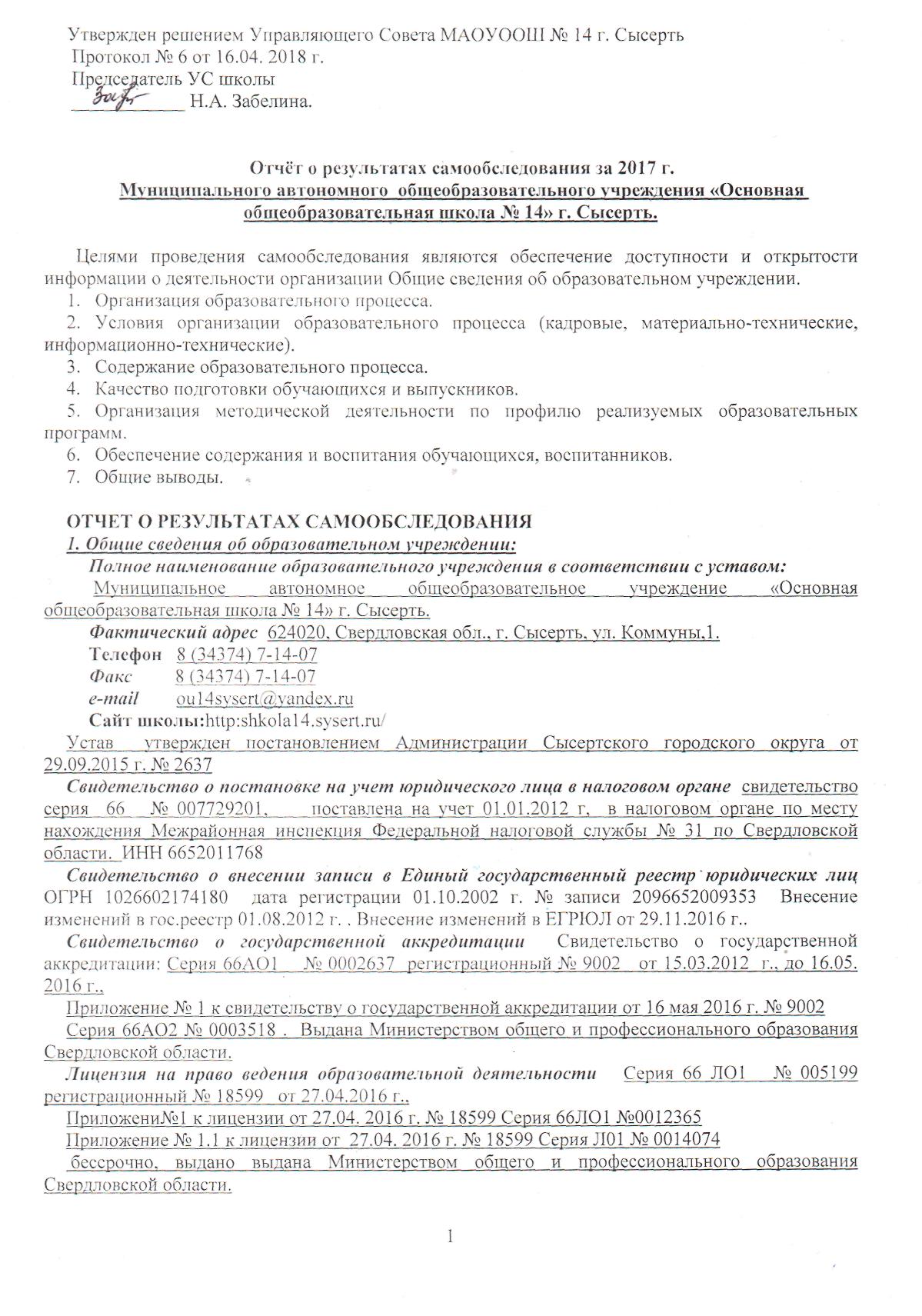 Структура образовательного учреждения: 1 ступень, 2 ступень, внеурочная деятельность, группы продленного дняЛокальные акты МАОУООШ № 14: распоряжение, приказ, решения, инструкция, расписание, график, правила, план, распорядок, договоры, положения, иные локальные, принятые в установленном порядке  и  рамках имеющихся у учреждения полномочий.2. Организация образовательного процесса:Система управления образовательным процессом и организация образовательного процесса2.2. Структура подготовки обучающихся•	перечень основных образовательных программ в соответствии с действующей лицензией;Школа реализует следующие образовательные программы:Общего образования: Уровни образования:- Начального общего образования;- Основного общего образования.- Дополнительное образования.•	перечень образовательных программ, представленных к государственной аккредитации;Школа реализует следующие образовательные программы:Общего образования: Уровни образования:- Начального общего образования;- Основного общего образования.- Дополнительное образования.2.3. Контингент обучающихся – ежегодно за последние 5 лет (по состоянию на 01 сентября каждого учебного года) демонстрирует тенденцию устойчивого роста;2.2.1. Данные о контингенте обучающихся (воспитанников), формах обучения по состоянию на 01.06.2017г.2.2.2. Наличие в общеобразовательном учреждении программ / внеурочная деятельность).2.2.3. Режим работы учрежденияПродолжительность учебной недели  5-дневная учебная неделя в 1-9 классы с ОВЗ, 6-дневная учебная неделя во 9 общеобразовательный класс. .Продолжительность уроков (мин.)    45 минут в общеобразовательных классах, специально (коррекционных) классах 40 минут.В 1 специально (коррекционном) классе ступенчатый режим: 1 полугодие - 35 минут;  2 полугодие - 40 минут.Продолжительность перемен (минимальная, максимальная) минимальная - 10 минут; максимальная -30 минут (динамическая пауза в 1 классах 40 минут).Сменность занятий:3. Условия организации образовательного процесса:3.1. Тип здания: приспособлено здание, год постройки ..3.2. Год создания учреждения:    1937 год, юридический статус получен 19.03.  .3.3. Кадровые условия реализации основной образовательной программы:
3.3.1. Сведения о руководящих работниках    3.3.2. Сведения о педагогических работниках (включая руководящих и др. работников, ведущих педагогическую деятельность)3.3.3. Участие педагогов  школы в конкурсах и олимпиадах разного уровня в  2017 году.	.Участие педагогов  школы в муниципальных, окружных мероприятиях в  2017 году.3.4. Материально-технические условия реализации основной образовательной программы:3.4.1. Материально-техническая база учреждения:            Школа имеет 7 кабинетов. В здании  школы  размещены:1) учебные кабинеты и лаборантские,2) 1 кабинета технологии,3) 1 мобильный кабинет информационных технологий,4) медицинский кабинет,5) кабинет административного аппарата,6) библиотека,7) Спортивная площадка,8) 1 буфета с обеденным залом по 15 мест.9) Библиотека10) Спортивный зал.Школа оснащена следующим оборудованием:Автоматизированные  рабочие места оборудованы в следующих помещениях школы:3.4.2. Комплексное оснащение учебного процесса:3.4.3. Информационно-образовательная среда:3.4.4.   Учебно-методическое и информационное обеспечение реализации основной образовательной программы общего образования:4. Содержание образовательного процесса:
4.1.   Основные образовательные программы (по видам общеобразовательных программ), реализуемые в начальной, основной общеобразовательной школы4.2. Учебный план:4.3. Рабочие программы учебных курсов, предметов, дисциплин 4.4.Расписание учебных занятий:  5. Качество подготовки обучающихся и выпускников:  Как видно из таблицы отрицательная динамика к концу года прослеживается во всех классах. В 8 А классе по биологии, русскому языку и математике; в 8 Б классе по ин.яз. и географии, а по математике нет изменений. Объяснить такую ситуацию можно тем, что контрольные работы в 8-х классах проводились в форме ГИА с соблюдением всех правил. И психологически дети были ещё недостаточно готовы. В 9 А классе хуже результаты стали практически по всем предметам. Здесь, видимо, сказывается усталость учащихся от постоянного давления учителей, родителей и ответственности за сдачу экзаменов.Итоги успеваемости по классам в 1-м полугодии 2017-2018 учебного года».Как видно из таблицы совсем нет качества образования в 9 Б и 9 В классах. А в 4-8 ск классах качество меньше 30%.На конец полугодия в основной школе 23 обучающихся. Успешно закончили полугодие 23 учащихся. На конец полугодия в специальных (коррекционных) классах  62 ученика. Успешно закончили полугодие 62 учащихся.5 обучающихся 6,9 классов окончили ученый год на «4» и «5», что составляет 21,8 % от общего числа обучающихся в общеобразовательных классах. В сравнении с прошлым годом снизилось на 6 %.Из 59 учащихся 2-9 коррекционных  классов окончили полугодие на «4» и «5» 14 человек, что составило 23,8 % от общего числа учащихся в 2-9 коррекционных  классах. Это на  11,7 % меньше,  чем в прошлом учебном году. Сравнительный анализ уровня обученности и качества знаний Сравнительный анализ успеваемости и качества знаний по адаптированной программе  для детей с нарушением интеллекта.В общеобразовательных классах в первое полугодия  2017-2018 учебном году учащихся имеющих по итогам полугодия одну тройку по предметам нет. Это говорит о том, что резерва «хорошистов» не будет.Анализ предметов специально-коррекционных классов, по которым учащиеся 2-9 классов имеют одну тройку по итогам 2015-2016 г. учебного годаИз таблицы видно, что среди обучающихся специальных коррекционных классов есть те дети, которые способны улучшить свои результаты. Учителям математики, грамматики и СБО следует предусмотреть индивидуальную работу с этими учащимися.В течение полугодия коллектив работает над повышением качества обучения: проводится мониторинг ЗУН обучающихся в течение года; анализ преемственности в обучении, работа классных руководителей, учителей – предметников по разнообразию форм работы с обучающихся по повышению мотивации к обучению, уровень познавательных интересов обучающихся; заинтересованности обучающихся в овладении знаниями, мероприятия ВШК, усиливающие контроль со стороны администрации за качеством преподавания, методикой работы учителей по формированию у обучающихся общеучебных умений и навыков при переходе с одной на другую ступень обучения.В течение полугодия проводятся административные работы по предметам. Учителя-предметники делают анализ этих работ в разрезе каждого класса, ученика, задания. Намечают планы по ликвидации пробелов в знаниях обучающихся от одной контрольной работы к другой. На совещании при директоре и завуче рассматриваются результаты. Все это помогает учителям в дальнейшей подготовке обучающихся к сдаче ОГЭ. РЕЗУЛЬТАТЫ АКР ЗА 1-Е ПОЛУГОДИЕ 2017-2018 уч.г.по адаптированной программе для детей с нарушением интеллекта  1- 4 класс по адаптированной программе для детей с нарушением интеллекта  5- 9 классАКР 9 А, 9БРезультаты экзаменов, сданных выпускниками IX классовРезультаты административных контрольных работ в специальных (коррекционных) классах. Итоги государственной итоговой аттестации по трудовому обучению в коррекционных классах.6. Организация методической деятельности по профилю реализуемых образовательных программ7 .Обеспечение содержания и воспитания обучающихся, воспитанников:Участие обучающихся  в олимпиадах и конкурсахСпортивные мероприятия 2017 г.Участие учащихся  в олимпиадах 2017 уч.г.8.  Общие выводы:8.1. Основные направления деятельности учреждения, по которым обеспечена позитивная динамика («точки роста»):8.2. Проблемные поля в деятельности учреждения («зоны риска»):1.П8.3. Намерения по совершенствованию образовательной деятельностиСовершенствовать систему математического образования и подготовку учащихся по математике.Показатели деятельности общеобразовательной организации, подлежащей самообследованию (утв. приказом Министерства образования и науки РФ от 10 декабря . № 1324)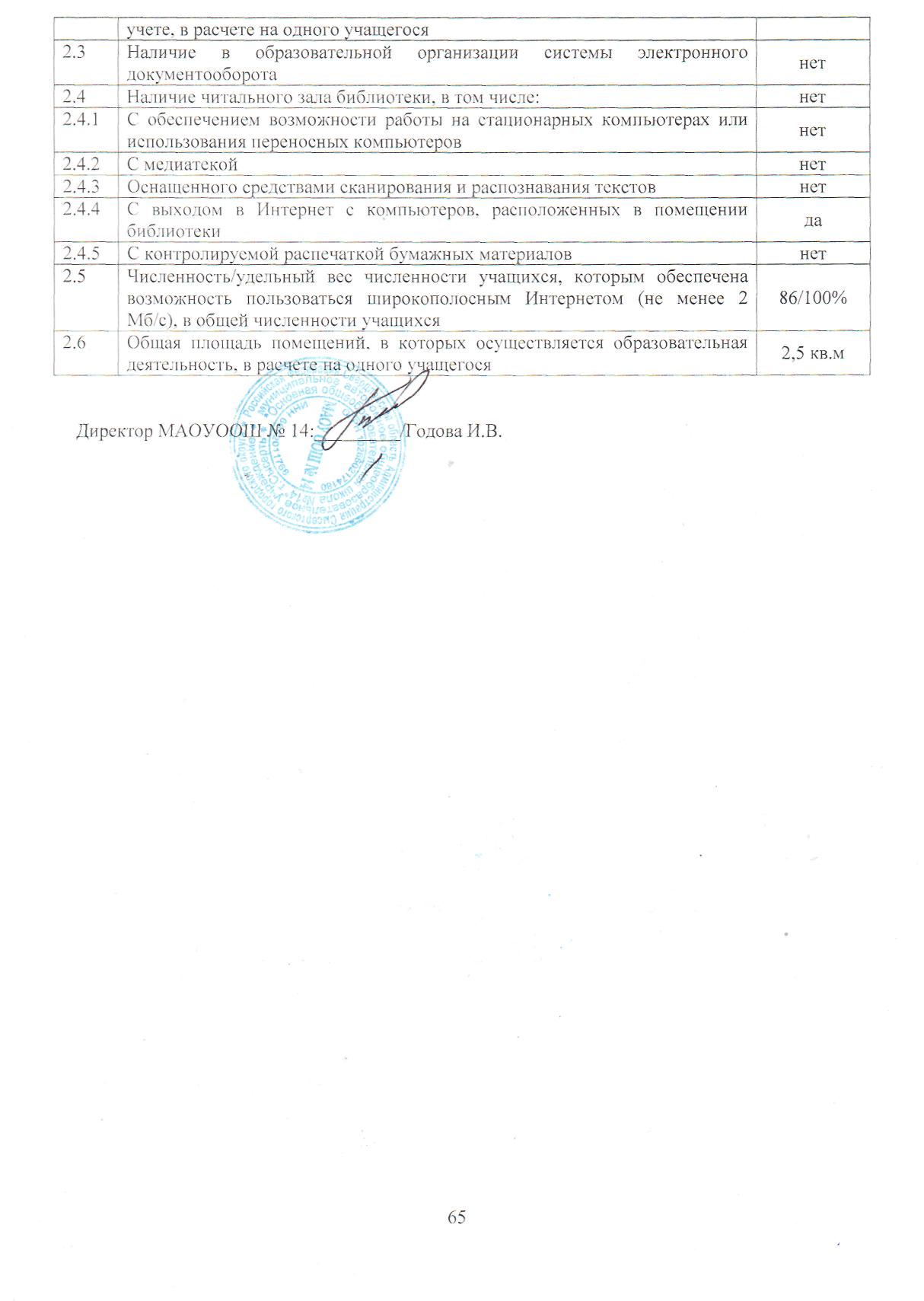 Контингент2012-20132013-20142014 - 20152016- 20172017На 1 ступени74726400На 2 ступени (по основной общеобразовательной программе)5251562614(по адаптированной программе для детей с ЗПР)9Специально (коррекционные) классы (по адаптированной  программе для детей с нарушением интеллекта)6772757863Всего воспитанников и обучающихся19319519510486ПоказательПоказательКоличество%Всего классовВсего классов12Всего обучающиесяВсего обучающиеся86100%в том числе:в том числе:- на 1 ступени образования- на 1 ступени образования00- на 2 ступени образования (по основной общеобразовательной программе)- на 2 ступени образования (по основной общеобразовательной программе)1416%	(по адаптированной программе для детей ЗПР)	(по адаптированной программе для детей ЗПР)910 %- Специально (коррекционные) классы- Специально (коррекционные) классы6374%Обучающиеся, получающие образование по формамочное86100 %заочноенетнетсемейноенетнетэкстернатнетнетОбучаются на домуОбучаются на дому1315 %Дети-инвалидыДети-инвалиды2833 %Наименование образовательной программыКол – во обучающихся«ОФП»35/46%«Бисероплетение» 25/29%«Город мастеров»12/14%Танцевальный 14/17,3%ДЮП «Искра»10/8,6%ЮИД10/8,6 %«Хочу все знать» 7/8%«Умелые ручки»5/6%СменаКлассы (группы)Общее количество обучающихся в смене1 смена1286ДолжностьФ.И.О. (полностью)Образование, специальность по диплому, общий стаж работы Стаж руководящей работыСтаж руководящей работыКвалификационная категория, как учителя.ДолжностьФ.И.О. (полностью)Образование, специальность по диплому, общий стаж работы общийв данном учрежденииКвалификационная категория, как учителя.ДиректорГодова Ираида ВасильевнаВысшее, учитель математики, 42 лет.4242ПерваяЗаместитель директора поучебно-воспитательнойработеКузьминых Марина  ВладимировнаВысшее, учитель математика, 37 лет.22ПерваяЗаместитель директора поАдминистративно – хозяйственной деятельностиРубахина Елена АлексеевнаСреднее специальное, воспитатель, 32 лет.55ПерваяПоказательПоказательКол-во%Всего педагогических работниковВсего педагогических работников30100%Всего учителей:77%Из них:23- на I ступени- на I ступени00%- на II ступени- на II ступени417%- специально (коррекционые) классы - специально (коррекционые) классы 1983%- из них внешних совместителей- из них внешних совместителей417%Вакансии (указать должности)Вакансии (указать должности)00Образовательный ценз педагогических- с высшим образованием2170%        - со средним специальным образованием930 %- с общим средним образованием00 %Соответствие уровня квалификациипедагогических и иных работников требованиямквалификационной характеристики посоответствующей должности   (по каждомупредмету учебного плана) 30100 %Педагогические работники, имеющие ученую- кандидата наук00%степень- доктора наукнет0Педагогические работники, освоившие программы дополнительного профессионального образования не режеПедагогические работники, освоившие программы дополнительного профессионального образования не режеодного раза в три года30100%Педагогически работники, имеющие- всего2377%квалификационную категорию- высшую00%- первую1670%- соответствие занимаемой должности730%Состав педагогического коллектива- учитель2377%- учитель дефектолог14%- учитель-логопед14 %- педагог-психолог14%- педагог дополнительного образования00%- педагог-организатор14%- социальный педагог14%-  воспитатель14 %- тьютор14%До 1 года310%Состав педагогического коллектива по стажу работы1-5 лет310 %5-10 лет413%10-20 лет517%свыше 20 лет1550%Состав педагогического коллектива по возрасту до 30 лет413%От 30 до 55 лет 1447 %От 55 лет1240 %Педагогические работники, имеющие звание Заслуженный учительПедагогические работники, имеющие звание Заслуженный учитель00%Педагогические работники, имеющие звание Почетный работник общего образованияПедагогические работники, имеющие звание Почетный работник общего образования00%Педагогические работники, имеющие Отличник народного просвещенияПедагогические работники, имеющие Отличник народного просвещения00%№ФИОДолжностьКонкурс, выставка.1Булыгина Екатерина ВладимировнаучительПодготовка учащегося, занявшего 2-е место в Конкурсе буклетов "Сохраним лесные богатства!" (Акция "Не рубите ёлочку!")2Костарева Ольга Ивановнаучитель-Подготовка учащегося, занявшего 1-е место в Конкурсе комиксов "Что б такое сотворить, чтобы ёлку сохранить!" (Акция "Не рубите ёлочку!")- Подготовка ученицы, занявшей 2-е место в Муниципальном туре областного конкурса-форума "Мы-уральцы", историко-краеведческий конкурс исследовательских работ "Каменный пояс"3Веснина Тамара АркадьевнаучительПодготовка ученицы, занявшей 3-е место в Муниципальном туре областного конкурса-форума "Мы уральцы", историко-краеведческий конкурс исследовательских работ "Каменный пояс"4Мерингер Алла ЕгоровнаучительПодготовка учащегося, занявшего 2-е место в Конкурсе проектов "Ах, была бы ёлочка!" (Акция "Не рубите ёлочку!")5Пронина Ксения ВладимировнаПедагог организаторПодготовка учащихся, занявших 3-е место в муниципальном конкурсе «Инженеры-герои»6Попова Любовь ГеоргиевнаучительПодготовка учащихся, занявших 2-е и 3-е места в конкурсе «Юные исследователи природы»7Литовских Светлана ВасильевнаучительПодготовка учащихся, занявших 2-е и 3-е места в конкурсе «Юные исследователи природы»8Коптякова Анна Анатольевнаучитель-Подготовка учащегося, занявшего 3-е место в Кроссе нации в группе сильнейших- Подготовка учащихся, занявших 2-е место в Лыжных гонках(Спартакиада школьников)- Подготовка учащихся, занявших 2-е место, в соревнованиях по волейболу среди девушек (Спартакиада школьников)- Подготовка учащихся, занявших 3-е место, в соревнованиях по волейболу среди юношей (Спартакиада школьников)- Подготовка учащихся, занявших 3-е место по легкой атлетике, шиповка юных (Спартакиада школьников)- Подготовка учащихся, занявших 3-е место по  мини-футболу (Спартакиада школьников)- Подготовка ученика, занявшего 2-е место в Районных соревнованиях по масс реслингу9Султангараева Юлия РамилевнаПодготовка учащихся, занявших 1-е и 2-е  место в районном конкурсе "Молодежь против террора"10Константинов Евгений Сергеевичучитель- Подготовка учащегося, занявшего 3-е место в Конкурсе проектов "Ах, была бы ёлочка!" (Акция "Не рубите ёлочку!")- Подготовка учащегося, занявшего 1-е место в личном зачете в Соревнованиях по пожарно-прикладному спорту среди юношей среднего возраста№ФИОДолжностьКонкурс, выставка.1Булыгина Екатерина ВладимировнаУчитель - дефектолог- Выступление на Фестивале педагогических идей  «Создание современной информационной образовательной среды» по теме: «Развитие зрительного гнозиса младших школьников с умственной отсталостью, как фактор овладения учебными навыками».- Участие в конкурсе МОПОСО на получение денежных поощрений лучшими учителями образовательных организаций, расположенных на территории Свердловской области, реализующих образовательные программы начального общего, основного общего, среднего общего образования.2Бандурина Татьяна АксановнаучительУчастие во Всероссийском творческом конкурсе «Великая Россия». Благодарственная грамота № ВКР-02-00-1010-29743Кузьминых Марина ВладимировнаЗам. директора по УВР2-е место во Всероссийской блиц-олимпиаде «Культура здорового образа жизни» Диплом №2572384Султангараева Юлия РамилевнаучительОбобщение опыта в КДН по работе с детьми «социального риска»5Сухова-Оболонская Мария ВитальевнаПедагог-психологВыступление на Фестивале педагогических идей  «Создание современной информационной образовательной среды» по теме: «Метаморфические ассоциативные карты как инструмент в работе педагога-психолога образовательного учреждения».6Трофимова Лариса Юрьевнаучитель-Участие в конкурсе на Национальную премию «Серебряная сова»- 1-е место во Всероссийской блиц-олимпиаде «Профессиональная этика педагога». Диплом №134380- Всероссийское тестирование «ТоталТестМай2017». Теория и методика математический представлений. Диплом II степени №189848.- 2-е место во Всероссийской олимпиаде «Педагогический успех» в номинации «Профессиональная компетентность учителя математики в условиях ФГОС». Диплом № 345605№НаименованиеКоличество2Ноутбуки223Персональные компьютеры с монитором264Мобильный класс15локальной сети26Принтеры107Цифровые фотоаппараты28Фотокамера19Мультимедийные проекторы410Сканеры113Интерактивные доски314Видеомагнитофоны215Слайдпроекторы216Телевизоры4№ Кабинет установки АРМКоличество1.Административный кабинет12.Кабинет начальной школы23.Кабинет физики14.Кабинет химии15Кабинет технологии 16Кабинеты для основной школы 28.Лаборантская по биологии и химии19.Лаборантская по физике110.Библиотека1Всего:Всего:11ПоказательПоказательФактический показательНаличие/отсутствие акта готовности образовательного учреждения к текущему учебному году и (или) заключений Госпожнадзора и РоспотребнадзораНаличие/отсутствие акта готовности образовательного учреждения к текущему учебному году и (или) заключений Госпожнадзора и РоспотребнадзораИмеется Материально-техническое     оснащение образовательного процесса обеспечивает возможность:- ведения официального сайта учрежденияДа, http://shkola14.sysert.ru/ Материально-техническое     оснащение образовательного процесса обеспечивает возможность:- доступа в школьной библиотекеДаМатериально-техническое     оснащение образовательного процесса обеспечивает возможность:- к информационным ресурсам ИнтернентаДаМатериально-техническое     оснащение образовательного процесса обеспечивает возможность:- коллекциям медиа-ресурсов на электронных носителях;ДаМатериально-техническое     оснащение образовательного процесса обеспечивает возможность:- создания и использования информации;ДаМатериально-техническое     оснащение образовательного процесса обеспечивает возможность:- получения информации различными способамиДаМатериально-техническое     оснащение образовательного процесса обеспечивает возможность:- реализации индивидуальных образовательных планов обучающихся;ДаМатериально-техническое     оснащение образовательного процесса обеспечивает возможность:- включения обучающихся в проектную и учебно-исследовательскую деятельностьДаМатериально-техническое     оснащение образовательного процесса обеспечивает возможность:- проведения экспериментов, наблюдений (включая наблюдение микрообъектов);ДаМатериально-техническое     оснащение образовательного процесса обеспечивает возможность:- планирования учебного процесса, фиксирования его реализации в целом и отдельных этаповДаналичие учебно- лабораторного оборудования для выполнения в полном объеме практической части реализуемых образовательных программналичие учебно- лабораторного оборудования для выполнения в полном объеме практической части реализуемых образовательных программДаПоказательПоказательФактический показательТребования        к        информационно-образовательной       среде       основной образовательной     программы     общего образования на 1-3 ступеняхИнформационно-образовательная   среда   образовательного учреждения обеспечивает:- информационно-методическую поддержку образовательного процесса и его ресурсного обеспечения;ДаТребования        к        информационно-образовательной       среде       основной образовательной     программы     общего образования на 1-3 ступенях- мониторинг и фиксацию хода и результатов образовательного процесса;ДаТребования        к        информационно-образовательной       среде       основной образовательной     программы     общего образования на 1-3 ступенях- мониторинг здоровья обучающихся;ДаТребования        к        информационно-образовательной       среде       основной образовательной     программы     общего образования на 1-3 ступенях- современные процедуры создания, поиска, сбора, анализа, обработки, хранения и представления информации; ДаТребования        к        информационно-образовательной       среде       основной образовательной     программы     общего образования на 1-3 ступенях- дистанционное взаимодействие всех участников образовательного процесса:Через электронный журнал, в пространстве www.nachalkasemifo.ru, на школьном интернет-портале www.sch1247.ru  и почтовые интернет-сервисы.Требования        к        информационно-образовательной       среде       основной образовательной     программы     общего образования на 1-3 ступеняха) обучающихся, их родителей (законных представителей);ДаТребования        к        информационно-образовательной       среде       основной образовательной     программы     общего образования на 1-3 ступеняхб) педагогических работников,ДаТребования        к        информационно-образовательной       среде       основной образовательной     программы     общего образования на 1-3 ступеняхв) органов управления в сфере образованияДаТребования        к        информационно-образовательной       среде       основной образовательной     программы     общего образования на 1-3 ступеняхг) общественностиДаТребования        к        информационно-образовательной       среде       основной образовательной     программы     общего образования на 1-3 ступеняхд) учреждений дополнительного образования детейДаТребования        к        информационно-образовательной       среде       основной образовательной     программы     общего образования на 1-3 ступенях- % педагогических, руководящих работников образовательного учреждения компетентных в решении профессиональных задач с применением ИКТ;100%Требования        к        информационно-образовательной       среде       основной образовательной     программы     общего образования на 1-3 ступенях- обеспечена поддержка применения ИКТ100%Требования к материально-техническим условиям        реализации        основной образовательной   программы   в   части наличия   автоматизированных   рабочих мест педагогических работников: на 1 ступени:на 2 и 3 ступенях:% учебных кабинетов с автоматизированным рабочим местом педагогических работников100%Требования к материально-техническим условиям        реализации        основной образовательной   программы   в   части наличия   автоматизированных   рабочих мест педагогических работников: на 1 ступени:на 2 и 3 ступенях:% учебных кабинетов с автоматизированным рабочим местом обучающихся и педагогических работников25%Наличие/отсутствие внутренней локальной сетиНаличие/отсутствие внутренней локальной сетиНаличиеКоличество обучающихся на 1 компьютер Количество обучающихся на 1 компьютер 2 обучающихся ПоказательПоказательФактический показательОснащенность %Учебная,                учебно-методическая литература     и     иные     библиотечно-информационные ресурсы 1-2 ступени и коррекционного образования.- укомплектованность печатными и электронными информационно-образовательными ресурсами по всем предметам учебного плана;Все компьютеры с выходом в Интернет. 97%Учебная,                учебно-методическая литература     и     иные     библиотечно-информационные ресурсы 1-2 ступени и коррекционного образования.Всего книг и учебников: Из них учебников: – 10297 экз.-3139 экз.Учебная,                учебно-методическая литература     и     иные     библиотечно-информационные ресурсы 1-2 ступени и коррекционного образования.- наличие интерактивного электронного контента по всем учебным предметам;2 – по истории2 – по географии.Учебная,                учебно-методическая литература     и     иные     библиотечно-информационные ресурсы 1-2 ступени и коррекционного образования.- обеспеченность учебниками и (или) учебниками с электронными приложениями, являющимися их составной частью, учебно-методической литературой и материалами по всем учебным предметам начального образования соответствует ФГОС;63001000Учебная,                учебно-методическая литература     и     иные     библиотечно-информационные ресурсы 1-2 ступени и коррекционного образования.обеспеченность учебниками и (или) учебниками с электронными приложениями, являющимися их составной частью, учебно-методической литературой и материалами по всем учебным предметам основного общего образования  соответствует ФГОС;9 кл. 9 ЗПР,322 экз.0   84%0Учебная,                учебно-методическая литература     и     иные     библиотечно-информационные ресурсы 1-2 ступени и коррекционного образования.обеспеченность учебниками и (или) учебниками с электронными приложениями, являющимися их составной частью, учебно-методической литературой и материалами по всем учебным предметам по программе для умственно – отсталых детей380 экз.097%0обеспеченность учебниками и (или) учебниками с электронными приложениями, являющимися их составной частью, учебно-методической литературой и материалами по всем учебным предметам по программе с ЗПР соответствует ФГОС;6 ЗПР.13 экз.0100%0- обеспеченность официальными периодическими; справочно-библиографическими изданиями.224Показатель Соответствия   реализуемых   основных образовательных       программ       виду образовательного учреждения:Фактический показатель (указать, в каком пункте образовательной программы отражен)- реализуемая основная образовательная программа регламентирует особенности организационно-педагогических условий и содержание деятельности школы по реализации ФГОС, федерального компонента государственного стандарта общего образования.да- реализуемая основная образовательная программа соответствует виду образовательного учреждениясоответствует- реализуемая  основная  образовательная     программа прошла процедуру согласования и утверждения в соответствии с уставом образовательного учреждения.Утверждена руководителем ОУ и согласована с Управляющим советом школы.- соблюдена преемственность основных образовательных программ начального общего, основного общего общего образования.да-  структура основной образовательной программы  начального общего образования, основного общего образования общего   образования   соответствует   Федеральным государственным   образовательным   стандартам,   Федеральному компоненту государственного стандарта общего образования;да-  выполнение  требований  к  структуре  по  минимальному  и максимальному количеству учебных часов на каждой ступени;да- выполнение требований к структуре по внеурочной деятельности на каждой ступени общего образования по направлениям развития личности:спортивно-оздоровительное; духовно-нравственное; социальное; общеинтеллектуальное; общекультурное.да-	определены  требования  к     результатам  освоения  основной образовательной   программы   начального   общего   образования, основного   общего   образования,   общего образования;-	зафиксирован системно-деятельностный подход;дада- наличие преемственности результатов для разных ступеней.да- определены требования к условиям реализации основной образовательной программы начального общего образования, основного общего образования, среднего (полного) общего образования:да- кадровым;да- финансовым;да- материально-техническим;да- иным (информационно-образовательная среда, учебно-методическое обеспечение).да- отражена специфика образовательной программы данного вида общеобразовательного учреждения, специфика ступеней общего образования.да- учтены   потребности   и запросы   участников образовательного процесса;даПоказательПоказательФактический показательПроцедура согласования и утверждения учебного плана в соответствии с нормативными документами.Процедура согласования и утверждения учебного плана в соответствии с нормативными документами.Утверждён руководителем ОУ, согласован с Управляющим советом школыСоответствие учебного плана ОУ     базисному     учебному плану 1-2 ступени- по соотношению частей для распределения учебных часов на изучение учебных предметов федерального компонента государственного стандарта общего образования, регионального компонента и компонента общеобразовательного учреждения (обязательной части и части, формируемой участниками образовательного процесса, включающей внеурочную деятельность).соответствуетСоответствие учебного плана ОУ     базисному     учебному плану 1-2 ступени- в части соответствия максимальному объёму учебной нагрузки;соответствуетСоответствие учебного плана ОУ     базисному     учебному плану 1-2 ступени- в части соблюдения минимального количества часов на каждый предмет в   соответствии с базисным учебным планом начального общего   образования,   основного   общего   образования общего образования, коррекционному образованию;соответствует- в части соблюдения преемственности в распределении часов по классам и ступеням обучениясоответствует- в части реализации регионального компонентасоответствует- в части соответствия наименований учебных предметов БУП, ФГОС, УМКсоответствует- в части реализации потребностей и запросов участников ОПсоответствуетПоказательПоказательФактический показательНаличие рабочих программ учебных курсов, предметов, дисциплин (модулей) и их соответствие используемым примерным (авторских) программам. 1-2 ступени, коррекционному образованию.Наличие рабочих программ учебных курсов, предметов, дисциплин (модулей) и их соответствие используемым примерным (авторских) программам. 1-2 ступени, коррекционному образованию.соответствуетСоответствие рабочих программ учебных    курсов,    предметов, дисциплин (модулей)1-2 ступени- порядку разработки рабочих программ в соответствии с локальным актом, регламентирующим данный порядок;соответствуетСоответствие рабочих программ учебных    курсов,    предметов, дисциплин (модулей)1-2 ступени- структуре рабочей программы;соответствуетСоответствие рабочих программ учебных    курсов,    предметов, дисциплин (модулей)1-2 ступени- целям и задачам основной образовательной программы образовательного учреждения.соответствуетреализация рабочих программ в соответствии с учебными планами и графиком учебного процесса (% от общего объема)реализация рабочих программ в соответствии с учебными планами и графиком учебного процесса (% от общего объема)100процедура согласования и утверждения расписания учебных занятий в соответствии с нормативными документамипроцедура согласования и утверждения расписания учебных занятий в соответствии с нормативными документамиУтверждёно руководителем ОУ, согласовано с учредителем и Роспотребнадзоромсоответствие расписания занятий режиму работы ОУ, уставу (пятидневная, шестидневная неделя) и требованиям СанПиНсоответствие расписания занятий режиму работы ОУ, уставу (пятидневная, шестидневная неделя) и требованиям СанПиНдаРасписание занятий предусматриваетна первой ступени обучения чередование основных предметов с уроками музыки, ИЗО, труда, физкультурыдаРасписание занятий предусматриваетна второй ступени обучения чередование предметов естественно- математического и гуманитарного циклов даРасписание занятий предусматриваетдневную и недельную работоспособность обучающихсядаРасписание занятий предусматриваетдля обучающихся 5-9 классов сдвоенные уроки только для проведения лабораторных, контрольных работ, сочинений, уроков технологиидаРасписание занятий предусматривает- продолжительность перемен между уроками составляет не менее 10 минут, большой перемены (после 2 или 3 уроков) - 30 минут: да (все перемены по 10 минут и одна  30 минут)Соответствие            расписания занятий учебному плану в части:- наименования учебных предметов и элективных курсов;даСоответствие            расписания занятий учебному плану в части:- количества часов в расписании занятий и учебном плане;даСоответствие            расписания занятий учебному плану в части:- соблюдения предельно допустимой аудиторной учебной нагрузки и объема времени, отведенного учебным планом образовательного учреждения для изучения учебных предметов;даСоответствие            расписания занятий учебному плану в части:- реализации индивидуальных учебных планов.да2-е полугодие 2016 -2017 уч. года2-е полугодие 2016 -2017 уч. года2-е полугодие 2016 -2017 уч. года2-е полугодие 2016 -2017 уч. годаДинамика по сравнению с первым полугодием 2016- 17 уч.г.Динамика по сравнению с первым полугодием 2016- 17 уч.г.Динамика по сравнению с первым полугодием 2016- 17 уч.г.Динамика по сравнению с первым полугодием 2016- 17 уч.г.КлассПредметСр. баллУспеваемостьКачествоСОУСр. баллУспеваемостьКачествоСОУ8 АИн.яз.3,71006056,60,17,2100,38 АФизическая культура4,410080800,65021,721,78 АБиология3,692,957,153,10-7,17,1-1,98 АГеография3,692,346,2600,40,621,218,78 АРусский язык3,385,742,945,1-0,2-5,2-11,7-4,48 АМатематика2,65014,330-1,1-35,7-50-28,68 БИн.яз.2,966,722,235,6-0,1-13,32,2-28 БФизическая культура4,110088,968,90,35026,410,98 ББиология366,733,338,70,416,720,89,28 БГеография2,755,611,130,2-0,1-11,1-5,6-3,88 БРусский язык2,7562,512,5320,05-4,212,52,78 БМатематика2,757503100009 АИн.яз.2,866,722,235,6-0,5-33,3-11,1-9,79 АФизическая культура4,21008072,80,3013,39,19 АБиология366,711,134,20-11,1-33,3-89 АГеография3,91007561,50011,4-2,19 АХимия3,71007055,6-0,200-7,29 АРусский язык3,3755048-0,3-5-10-7,89 АМатематика372,727,338,2-0,3-2,3-22,7-9,8КлассУч-ся наконец годаОтличникиНа4и5Содной«3»НеуспевающиеКачество знаний%Успеваемость%6 ЗПР1----01009 А14-5--37,51009 Б8----01001ск32А ск312--1001002 Б ск5-3--601003ск6-2--33,31004ск7-1--14,31005ск11-22-18,21006ск9-2--22,21007ск5-1--201008ск6-1--16,71009- В ск7--1--100Итого:851193-24,4100Учебный годУровень обученностиУровень обученностиУровень обученностиУровень обученностиКачество знанийКачество знанийКачество знанийКачество знанийУчебный год1 четверть2 четверть3 четверть4 четверть1 четверть2 четверть3 четверть4 четверть2015-016100%98,3%100%100%34,5%39,7%39,7%39,7%2016-2017100%100%97,8%97,8%30,8%25%30,6%25%2017-201895,7%100%21,821,8%Учебный годУспеваемостьУспеваемостьУспеваемостьУспеваемостьКачество знанийКачество знанийКачество знанийКачество знанийУчебный год1 четверть2 четверть3 четверть4 четверть1 четверть2 четверть3 четверть4 четверть2015-201698,7%98,7%100%100%17,7%13,9%21,5%29,1%2016-2017100%100%100%100%20,6%25%30,9%30,9%2017-2018 первое полугодие 100%100%23,8%23,8%Класс/ Предмет2скк3скк4скк5скк6скк7скк8скк9сккИтого:Математика 11Грамматика 11СБО11КлассПредметДАТАВ классеписали"5""4""3""2"Ср. баллУспеваемостьКачествоСОУ1Чтение18.12.172211004,5100100821Математика21.12.172211004,5100100821Русский язык22.12.1722002031000352 "А"Речевая практика24.10.173312004,3100100762 "А"Мир природы и человека21.11. 173201103,510050502 "А"Математика8.11.173303004100100642 "А"Русский язык22.12.2017331110410066,766,72 "А"Чтение21.12.2017331110410066,766,72бречь и альтернативная коммуникация22.12.2017530213,710066,754,72 бматематические представления19.12.2017541123,7510050593математика4302103, 710066, 754,73грамматика4302103, 710066, 754,73чтение4302103, 710066, 754,34живой мир19.10.175511303,61004054,44грамматика11.12.20175404104,75125100734математика7.12.17551223,81006070,64чтение12.12.20175421104,2510075754устная речь19.10.175512203,81006060КлассПредметДАТАВ классеписали"5""4""3""2"Ср. баллУспеваемостьКачествоСОУ5Природоведение25.10.9932403, 910055, 5663,65СБО20.129823303,87510062,562,55математика13.12.9604203, 710066, 754,75грамматика18.12.10813403,6251005054,55грамматикаграм.зад.10823303,87510062,562,55чтение20.12.101033133,670601925Физическая культура15.11991533, 810066, 758,75швейное дело11.129642004, 7100100886Физическая культура16.1176243,310033,345,36биология19.107603303,510050506СБО21.127621303,810050626грамматика20.12.7600512,883, 3032,76математика13.12.7611223,266, 733,344,76швейное дело19.127613203,866, 766, 760,77история7.115511303,61004054,47Физическая культура15.1142113,510050507трудовое обучение11.125302103, 710066, 754,37биология20.105522104,21008072,67СБО21.125503203,61006052,47грамматика20.12.5500322,6600287математика13.12.431110410066, 766,38обществоведение20.123301203,310033,345,38биология19.10.3310113,3366, 733,350, 78история15.113301203,310033,345,38СБО19.123301203,310033,345,38математика13.12.32002031000368Физическая культура22.1133123,310033,345,38грамматика18.12.3301203,310033,344,78чтение18.12.33111366, 733,338,78труд. обучение15.123211004,5100100829 Втруд. обучение15.125422004,5100100829 Вистория23.1144012137525389 Вобществоведение25.124301203,310033,345,39 ВФизическая культура23.1154313,7510075579 Вбиология24.104403103,7510075579 ВСБО19.12441210410075669 Вматематика12.12.541210410075669 Вграмматика20.12.44012137525389 Вчтение19.12.4412141007566КлассПредметДАТАВ классеписали"5""4""3""2"Ср. баллУспеваемостьКачествоСОУ% не преодолевших ДКРСр. балл за четверть% качества за четверть9Ачерчение15.12.17141027104,11009068,49Аистория16.12.1714834104,2510087,5749Аобществознание9.11.17141134133,6372,763,658,233,33,978,69АФизическая культура16.11.1713131124,110010066,89Абиология18.10.171313021013,192,315,438,838,54,292,99АГеография19.10.17131314533,276,938,544,937,54,292,99АХимия14.10.17131317503,710061,5569Аматематика 12.09.17 131305623,284,638,543,73,6509Аматематика 27.11.17131313633,276,930,842,89Арусский язык19.12.17141324613,592,346,252,93,435,79БФизическая культура17.11.1798242410075669Бобществознание13.12.178502213,2804043,29Бистория5.12.178602313,283,333,3429Ббиология18.10.1797007031000369БГеография19.10.17980161387,512,5379БХимия17.10.179600422, 766, 7029,39Брусский язык14.12.177600512,883,3032, 73,009Бматем13.09.179902432, 966, 722,235, 63,009Бматем14.12.178701603,210014,340Перечень предметов, выносимых на экзамены (экзаменационные работы) за курс основной школы201720172017Перечень предметов, выносимых на экзамены (экзаменационные работы) за курс основной школы"2""3""4", "5"Математика7/12 (58,4%)4/12 (33,3%)Русский язык -4/12 (33,3%)8/12 (67,7%)Биология-5/6 (83,3%)1/6 (16,7%)География2/3 (66,7%)1/3 (33,3%) Обществознание2/3 (66,7%)1/3 (33,3%)История-1/1 (100%0Литература--1/1 (100%)КлассПредметУчитель2 полугодие2 полугодие2 полугодиеКлассПредметУчительУспева-емостьКачествоСОУ%2сккГрамматикаСултангараева Ю.Р.100100822сккМатематикаСултангараева Ю.Р.1000362сккОкружающий мирСултангараева Ю.Р.10071,4563 скГрамматикаМерингер А.Е.7575573 скМатематикаМерингер А.Е.10075663 скЧтениеМерингер А.Е.100100824 сккГрамматикаСултангараева Ю.Р.10066,7604 сккМатематикаСултангараева Ю.Р.10028,6494 сккОкружающий мирСултангараева Ю.Р.1000,7565сккГрамматикаКостарева О.И.71,4030,35сккМатематикаБандурина Т.А.1006052,86сккГрамматикаКостарева О.И.71,425436сккМатематикаТрофимова Р.С.10033,345,36сккБиологияПопова Л.Г.1008072,86сккГеографияБандурина Т.А.4,610085,76сккТрудовое обучениеШушпанова М.Н.1006052,87сккГрамматикаКостарева О.И.1000367сккМатематикаТрофимова Р.С.1000367сккИсторияКонстантинов Е.С.1000367сккБиологияПопова Л.Г.500,5407сккГеографияБандурина Т.А.1006052,87сккТрудовое обучениеШушпанова М.Н.10050508 сккГрамматикаАбдульманова Р.С.100100648 сккМатематикаТрофимова Л.Ю.10075668 сккЧтениеАбдульманова Р.С.7550548 сккГеографияБандурина Т.А.10050508 сккБиологияПопова Л.Г.1001001008 сккИсторияКонстантинов Е.С.100100648 сккТрудовое обучениеЛитовских С.В.10066,754,79 Б сккГрамматикаАбдульманова Р.С.1006067,29 Б сккМатематикаТрофимова Л.Ю.1005057,29 Б сккЧтениеАбдульманова Р.С.1005060,89 Б сккТрудовое обучениеЛитовских С.В.10085,770,39 Б сккГеографияБандурина Т.А.10075579 Б сккБиологияПопова Л.Г.10055,655,69 В сккГрамматикаАбдульманова Р.С.1000,872,89 В сккМатематикаТрофимова Л.Ю.1002041,69 В сккЧтениеАбдульманова Р.С.1006067,29 В сккТрудовое обучениеШушпанова М.Н.1008065,69 В сккГеографияБандурина Т.А.10088,968,99 В сккБиологияПопова Л.Г.1007557Учебный годПредметВсего выпускниковКол-во детей, участвующих в экзамене% участвующих в экзаменеИтоговая оценкаИтоговая оценкаИтоговая оценкаИтоговая оценкакачество%Учебный годПредметВсего выпускниковКол-во детей, участвующих в экзамене% участвующих в экзамене«5»«4»«3»«2»качество%2016-2017Трудовое обучение(профиль «Швейное дело»)5510041--1002016-2017Трудовое обучение (профиль «Кулинария»)33100111-66,72016-2017Трудовое обучение (профиль «Цветоводство»)101010055--100ПоказательПоказательФактический показательЛокальные акты, регламентирующие методическую деятельность.  1-2 ступени, коррекционные классы.Локальные акты, регламентирующие методическую деятельность.  1-2 ступени, коррекционные классы.имеютсяНаличие диагностики по выявлению потребностей педагогических кадров, профессиональных возможностей, готовности к инновационной, научно-исследовательской деятельности.Наличие диагностики по выявлению потребностей педагогических кадров, профессиональных возможностей, готовности к инновационной, научно-исследовательской деятельности. имеетсяПлан     методической     работы школы.- наличие плана методической работы; естьПлан     методической     работы школы.- план методической работы составлен на основе анализа деятельности учреждения за истекший период;да План     методической     работы школы.- план методической работы обеспечивает непрерывность профессионального развития педагогических работников, реализует компетенцию образовательного учреждения по использованию и совершенствованию методик образовательного процесса и образовательных технологий.План курсовой подготовки, аттестации педагогических работников.План     методической     работы школы.- наличие в плане методической работы образовательного учреждения раздела, обеспечивающего сопровождение введения ФГОС;даПлан     методической     работы школы.- наличие материально-технического и информационного обеспечения введения ФГОС;даПлан     методической     работы школы.- спланировано овладение учебно-методическими и информационно-методическими ресурсами, необходимыми для успешного решения задач ФГОС;даПлан     методической     работы школы.- спланировано освоение новой системы требований к оценке достижений обучающихся (личностным, метапредметным, предметным);даПлан     методической     работы школы.- определены формы организации образовательного процесса, чередование урочной и внеурочной деятельности в рамках реализации основной образовательной программы начального общего образования;даРабота творческих групп - наличие в ОУ творческих групп, удовлетворяющих запросы учителей по совершенствованию научно-методической подготовки для успешного решения задач ФГОС;указать предметы и (или) циклы предметов:- одаренные дети;- здоровьесберегающие технологии;- коррекционные классы;- классных руководителей.Работа творческих групп подготовки, профессионального мастерства педагогических работников.- обеспечение системы непрерывного образования педагогических кадров;даРабота творческих групп - обеспечение индивидуального повышения научно-теоретической и методической компетентностида опытно- экспериментальная деятельность ОУ 1-2 ступенисамообразование педагогических работников ОУ 1-2 ступени- направление, тема опытно-экспериментальной деятельности (городская стажировочная площадка по внедрению ФГОС НОО , участие в пилотном проекте по внедрению ФГОС ООО, участие в пилотном проекте по внедрению НСОТ)нетопытно- экспериментальная деятельность ОУ 1-2 ступенисамообразование педагогических работников ОУ 1-2 ступени- наличие целевой программы опытно-экспериментальной деятельности;нетопытно- экспериментальная деятельность ОУ 1-2 ступенисамообразование педагогических работников ОУ 1-2 ступени- наличие оптимальной ресурсной (методической, кадровой, мотивационной и т.д.) обеспеченности опытно-экспериментальной деятельности;нетопытно- экспериментальная деятельность ОУ 1-2 ступенисамообразование педагогических работников ОУ 1-2 ступени- наличие эффекта развития школы в результате реализации целевой программы опытно-экспериментальной деятельности.нетопытно- экспериментальная деятельность ОУ 1-2 ступенисамообразование педагогических работников ОУ 1-2 ступени- наличие диагностики педагогических затруднений, с учётом итогов аттестации, психолого-педагогической подготовки, профессиональной готовности к реализации ФГОС, целей и задач основной образовательной программы общего образования школы.даопытно- экспериментальная деятельность ОУ 1-2 ступенисамообразование педагогических работников ОУ 1-2 ступени- формы самообразования.Изучение методической литературы, взаимопосещение уроков,  семинаров, круглых столов, работа в Интернет сообществах,  посещение образовательных порталов, обобщение опыта, посещение РМО.ПоказательПоказательФактический показательКадровое   обеспечение   деятельности учреждения, обеспечивающей духовно-нравственное     развитие,     воспитание обучающихся     (* количество     и     % укомплектованности): наличие      специалистов,   осуществляющих  реализации воспитательной деятельности:-	учителя;23(100%)Кадровое   обеспечение   деятельности учреждения, обеспечивающей духовно-нравственное     развитие,     воспитание обучающихся     (* количество     и     % укомплектованности): -	воспитатели ГПД1(100%)Кадровое   обеспечение   деятельности учреждения, обеспечивающей духовно-нравственное     развитие,     воспитание обучающихся     (* количество     и     % укомплектованности): -классные руководители12(100%)Кадровое   обеспечение   деятельности учреждения, обеспечивающей духовно-нравственное     развитие,     воспитание обучающихся     (* количество     и     % укомплектованности): -	педагоги дополнительного образования;0Педагог - организатор1(100%)Педагог - психолог1(100%)Полнота реализации программ (*%): 1-2 ступени -духовно-нравственного       развития       и       воспитания обучающихся;- воспитания и социализации обучающихся.полностьюНаличие   ученического   самоуправления   (детских   общественных   организаций), эффективность их работы подтверждена документами.Наличие   ученического   самоуправления   (детских   общественных   организаций), эффективность их работы подтверждена документами.Есть Наличие мониторинга воспитательного процесса.Наличие мониторинга воспитательного процесса.ЕстьРеализация внеурочной деятельности: 1 ступень-	наличие в образовательной программе (учебном плане) ОУ организационной модели внеурочной деятельности, разработанной в соответствии с требованиями ФГОС и условиями образовательного процесса:-	модель дополнительного образования;-	оптимизационная модель;-	инновационно-образовательная модель;ДаДа2 ступенивнеурочная деятельность организуется по направлениям развития личности:-	духовно-нравственное;-	физкультурно-спортивное и оздоровительное;-	социальное,-общеинтеллектуальное,   общекультурное   в   следующих формах:-	кружки;-	спортивные клубы и секции;-	научно-практические конференции;-	олимпиады;-	общественно полезные практики;-	военно-патриотическое ДаДаДаДанетнетДанетДаМатериально-техническое                  и информационно-техническое обеспечение  внеурочной деятельности 1-2 ступени в соответствии с ФГТ (*% оснащенности):-наличие помещений;-наличие оборудования в учебных помещениях;-наличие инвентаря. Наличие ИКТ для:-	проведения мониторинга профессионально-общественного мнения   среди   педагогов,   обучающихся,   родительской общественности;-	создания и ведения различных баз данных;-	дистанционного взаимодействия    ОУ с учреждениямиСпортивный зал, библиотека, кабинет информатики, кабинет технологии.Имеется Имеется ИмеетсяИмеетсяДанауки, культуры, спорта, досуга; другими социальными партнерами;- обеспечения процесса планирования, контроля реализации внеурочной деятельности.ДаОхват     обучающихся     внеурочными занятиями (*% от общего количества):-	1 ступень-	2 ступени - коррекционные классы100 %37 %0 %% выполнения реализуемых образовательных программ, проектов внеурочной деятельности. 1-2 ступени.% выполнения реализуемых образовательных программ, проектов внеурочной деятельности. 1-2 ступени.ПолностьюНаличие необходимых условий для организации работы с одаренными детьми.Наличие необходимых условий для организации работы с одаренными детьми.ЕстьУчастие обучающихся в,  фестивалях, акциях, проектах, конкурсах, выставках, научных    конференциях,         научно-исследовательской деятельности 1-2 ступени-	на всероссийском уровне;-	на региональном уровне;-	на муниципальном уровне.Есть Есть Есть Результаты    работы с обучающимися, воспитанниками     с     ограниченными возможностями здоровья. 1-2 ступени-    организация    работы    и    условий    для    освоения обучающимися,     воспитанниками     с     ограниченными возможностями    здоровья    основной    образовательной программы и их интеграции в образовательном учреждении, включая  оказание  им  индивидуально  ориентированной психолого-медико-педагогической    помощи,     а    также необходимой технической помощи с учетом особенностей их    психофизического    развития    и    индивидуальных возможностей. Имеется Результаты    работы    учреждения    по физкультурно-оздоровительной работе с обучающимися:1-2 ступени-	проведение в соответствии с планом Дней здоровья;-	физкультурно-оздоровительных мероприятий в режиме учебного    дня    (утренней    гигиенической    гимнастики, физкультурных минуток на уроках, прогулок на свежем воздухе.-	динамических перемен;-	спортивных часов в ГПД.Разработаны   комплексы   упражнений   для   проведения физкультурно-оздоровительных форм работы.Есть Есть ЕстьЕстьДаДинамика показателей здоровья обучающихся 1-2 ступени (% обучающихся, отнесенных по состоянию здоровья к основной физкультурной группе)Динамика показателей здоровья обучающихся 1-2 ступени (% обучающихся, отнесенных по состоянию здоровья к основной физкультурной группе)Указать результаты мониторинга состояния здоровья обучающихся Результаты мониторинга физического развития обучающихся. Сдача норм ГТО.Результаты мониторинга физического развития обучающихся. Сдача норм ГТО.по общеобразовательным классам с 8 – 9 класс – 7 обучающихся (19,4%)Среди учащихся специальных (коррекционных) классов и классов для детей с задержкой психического развития нормы ГТО сдавали 3 человек:Динамика преступлений, правонарушений, употребление ПАВ и пропусков учебных занятий без уважительных причин .Динамика преступлений, правонарушений, употребление ПАВ и пропусков учебных занятий без уважительных причин .Правонарушения: нет.Пропусков без уважительной причине нет.Наличие обучающихся, победителей и призеров          конкурсов     различной направленности,                    выставок, соревнований,фестивалей,      проектов,      олимпиад, научно-практических конференций-на федеральном уровне; -на региональном уровне; -на муниципальном уровне.ЕстьЕстьЕстьНаличие/отсутствие мониторинга профессионально-общественного мнения среди педагогов ОУ, социальных партнеров, родительской общественностиНаличие/отсутствие мониторинга профессионально-общественного мнения среди педагогов ОУ, социальных партнеров, родительской общественностиНаличиеРабота с родителями 1-2 ступени- система работы ОУ с родителями основана на принципах совместной педагогической    деятельности семьи и ОУ учреждения;-документально подтверждена эффективность проводимой работы        по    повышению    педагогической   культуры родителей;-используются разнообразные форм работы с родителями.ЕстьЕстьДа№ п/пНаименование мероприятияПредмет или направлениеФорма (очная, заочная, интернет)Уровень (школьный, муниципальный, региональный, Всероссийский, международныйМесяц, год участияКлассФИОРезультат участия (1,2,3 либо участник)ФИО учителя или руководителя1Юные исследователи природыбиология, трудовое обучение (растениеводство)очныймуниципальныйсентябрь9Байда Юлия ивановна2 местоЛитовских Светлана Васильевна, Попова Любовь Георгиевна2Юные исследователи природыбиология, трудовое обучение (растениеводство)очныймуниципальныйсентябрь9Митронина Кристина ВладиславовнаучастиеЛитовских Светлана Васильевна, Попова Любовь Георгиевна3Юные исследователи природыбиология, трудовое обучение (растениеводство)очныймуниципальныйсентябрь8Калягина Зарина Бахтоваршоевна3 местоЛитовских Светлана Васильевна, Попова Любовь Георгиевна3Муниципальный конкурс "Инженеры-герои"межпредметныйочныймуниципальныйноябрь9 АЧерепанов Данила Вячеславович3 местоПронина Ксения Владимировна4Муниципальный конкурс "Инженеры-герои"межпредметныйочныймуниципальныйноябрь9 АЕжов Максим Александрович3 местоПронина Ксения Владимировна5Муниципальный конкурс "Инженеры-герои"межпредметныйочныймуниципальныйноябрь9 АГодов Владислав Артёмович3 местоПронина Ксения Владимировна6Муниципальный конкурс "Инженеры-герои"межпредметныйочныймуниципальныйноябрь8 АКоптяков Виталий Константинович3 местоПронина Ксения Владимировна7Акция "Не рубите ёлочку!"Конкурс буклетов "Схраним лесные богатства!"межпредметныйзаочныймуниципальныйдекабрь1 сккМаксимов Даниил Анатольевич2 местоБулыгина Екатерина Владимировна8Акция "Не рубите ёлочку!"Конкурс комиксов "Что б такое сотворить, чтобы ёлку сохранить!"межпредметныйзаочныймуниципальныйдекабрь6 сккЛундина Алёна Игоревна1 местоКостарева Ольга Ивановна9Акция "Не рубите ёлочку!" Конкурс проектов "Ах, была бы ёлочка!"межпредметныйзаочныймуниципальныйдекабрь3 сккЯзовских Вадим Андреевич2 местоМерингер Алла Егоровна10Акция "Нк рубите Ёлочку!" Конкурс проектов "Ах, была бы елочка!"межпредметныйзаочныймуниципальныйдекабрь8 АКостарев Михаил Дмитриевич3 местоКонстантинов Евгений Сергеевич11Областная дистанционная викторина "700 лет Российскому рублю"межпредметныйзаочныйобластнойянварь9 скБанных Елена Алексеевна1Абдульманова Раиля Сергеевна12Областная дистанционная викторина "700 лет Российскому рублю"межпредметныйзаочныйобластнойянварь9 скМосквитин Яков Михайлович1Абдульманова Раиля Сергеевна13Областная дистанционная викторина "700 лет Российскому рублю"межпредметныйзаочныйобластнойянварь9 скФедорова Ольга Нурддиновна1Абдульманова Раиля Сергеевна14Областная дистанционная викторина "700 лет Российскому рублю"межпредметныйзаочныйобластнойянварь9 скРожков Роман Сергеевич3Абдульманова Раиля Сергеевна15Областная дистанционная викторина "700 лет Российскому рублю"межпредметныйзаочныйобластнойянварь6 скЛундина Алёна Игоревна1Костарева Ольга Ивановна16Областная дистанционная викторина "700 лет Российскому рублю"межпредметныйзаочныйобластнойянварь5 скЗелль Максим Евгеньевна1Бандурина Татьяна Аксановна17Областная дистанционная викторина "700 лет Российскому рублю"межпредметныйзаочныйобластнойянварь5 скВнуков Евгений Дмитриевич1Бандурина Татьяна Аксановна18Областная дистанционная викторина "700 лет Российскому рублю"межпредметныйзаочныйобластнойянварь5 скЧугреев Никита Леонидович2Бандурина Татьяна Аксановна19Муниципальный тур областого конкурса-форума "Мы уральцы", историко-краеведческий конкурс исследовательских работ "Каменный пояс"лики многонационального Уралаочныймуниципальныйянварь9Габдуллина Карина Ринатовна3Веснина Тамара Аркадьевна20Муниципальный тур бластного конкурса-форума "Мы-уральцы", историко-краеведческий конкурс исследовательских работ "Каменный пояс"юбилейноеочныймуниципальныйянварь8Калягина Зарина Бахтоваршоевна2Костарева Ольга Ивановна21Муниципальный тур областого конкурса-форума "Мы уральцы", краеведческий конкурс "Юные знатоки Урала"краеведениезаочныймуниципальныйянварь3 скКостарев Дмитрий АлександровичМерингер Алла Егоровна22Школьные соревнования, смотр строя и песниМежпредметныйочнаяшкольныйфевраль3 ск класс3 ск класс1Коптякова Анна Анатольевна, Пронина Ксения Владимировна23Школьные соревнования, смотр строя и песниМежпредметныйочнаяшкольныйфевраль5 ск класс5 ск класс2Коптякова Анна Анатольевна, Пронина Ксения Владимировна24Школьные соревнования, смотр строя и песниМежпредметныйочнаяшкольныйфевраль2,4 ск класс2,4 ск класс3Коптякова Анна Анатольевна, Пронина Ксения Владимировна24Школьные соревнования, смотр строя и песниМежпредметныйочнаяшкольныйфевраль9Б,В ск классы9Б,В ск классы1Коптякова Анна Анатольевна, Пронина Ксения Владимировна25Школьные соревнования, строя и песниМежпредметныйочнаяшкольныйфевраль8А класс8А класс2Коптякова Анна Анатольевна, Пронина Ксения Владимировна26Школьные соревнования, смотр строя и песниМежпредметныйочнаяшкольныйфевраль6,7 ск классы6,7 ск классы1Коптякова Анна Анатольевна, Пронина Ксения Владимировна27Школьные соревнования, смотр строя и песниМежпредметныйочнаяшкольныйфевраль9А класс9А класс3Коптякова Анна Анатольевна, Пронина Ксения Владимировна28Районный фестиваль творчества детей с ОВЗ "Мы все можем!"творческийочныймуниципальныймарт9 скГарифуллина Алеся Александровна1Копсяева Ольга Анатольевна29Сысертская библиотека конкурс рисунков "Природа Урала в сказах П.П. Бажова"творческийочныймуниципальныймарт5 скБоярский Денис Александрович2Бандурина Татьяна Аксановна30Сысертская библиотека конкурс рисунков "Природа Урала в сказах П.П. Бажова"творческийочныймуниципальныймарт5 скВнуков Евгений Дмитриевич2Бандурина Татьяна Аксановна31Сысертская библиотека конкурс рисунков "Природа Урала в сказах П.П. Бажова"творческийочныймуниципальныймарт5 скМухлынин Дмитрий Евгеньевич3Бандурина Татьяна Аксановна32Сысертская библиотека конкурс рисунков "Природа Урала в сказах П.П. Бажова"творческийочныймуниципальныймарт5 скЧугреев Никита Леонидович3Бандурина Татьяна Аксановна33Районный конкурс "Молодежь против террора"творческийочныймуниципальныймай4Кадочников Иван Иванович1Султангараева Юлия Рамилевна34Районный конкурс "Молодежь против террора"творческийочныймуниципальныймай4Чамовских Лев Михайлович2Султангараева Юлия Рамилевна№ п/пНаименование мероприятияПредмет или направлениеФорма (очная, заочная, интернет)Результат участия (1,2,3 либо участник)ФИО учителя или руководителя1Кросс Нации сильнейшиеФизическая культураочный3 местоКоптякова Анна Анатольевна2Кросс Нации сильнейшиеФизическая культураочный4 местоКоптякова Анна Анатольевна3Спартакиада школьников. мини-футболОФПочная3 местоКоптякова Анна Анатольевна4Спартакиада школьников. мини-футболОФПочная3 местоКоптякова Анна Анатольевна5Спартакиада школьников. мини-футболОФПочная3 местоКоптякова Анна Анатольевна6Спартакиада школьников. мини-футболОФПочная3 местоКоптякова Анна Анатольевна7Спартакиада школьников. мини-футболОФПочная3 местоКоптякова Анна Анатольевна8Спартакиада школьников. мини-футболОФПочная3 местоКоптякова Анна Анатольевна9Спартакиада школьников. мини-футболОФПочная3 местоКоптякова Анна Анатольевна10Спартакиада школьников. мини-футболОФПочная3 местоКоптякова Анна Анатольевна11Спартакиада школьников. мини-футболОФПочная3 местоКоптякова Анна Анатольевна12Внутришкольные соревнования по стрельбеФизическая культураочный1Коптякова Анна Анатольевна13Внутришкольные соревнования по стрельбеФизическая культураочный2Коптякова Анна Анатольевна14Внутришкольные соревнования по стрельбеФизическая культураочный2Коптякова Анна Анатольевна15Внутришкольные соревнования по стрельбеФизическая культураочный3Коптякова Анна Анатольевна16Внутришкольные соревнования по стрельбеФизическая культураочный3Коптякова Анна Анатольевна17Школьные соревнования по игре "Дартс"Физическая культураочная1Коптякова Анна Анатольевна18Школьные соревнования по игре "Дартс"Физическая культураочная2Коптякова Анна Анатольевна19Школьные соревнования по игре "Дартс"Физическая культураочная3Коптякова Анна Анатольевна20Школьные соревнования по игре "Дартс"Физическая культураочная1Коптякова Анна Анатольевна21Школьные соревнования по игре "Дартс"Физическая культураочная2Коптякова Анна Анатольевна22Школьные соревнования по игре "Дартс"Физическая культураочная3Коптякова Анна Анатольевна23Районные соревнования по масс реслингуФизическая культураочная2Коптякова Анна Анатольевна24Областные соревнования по борьбе «Самбо»Физическая культураочная3Коптякова Анна Анатольевна25Школьные соревнования, военно-спортивная игра "Зарница"Межпредметныйочная1Коптякова Анна Анатольевна, Пронина Ксения Владимировна26Школьные соревнования, военно-спортивная игра "Зарница"Межпредметныйочная2Коптякова Анна Анатольевна, Пронина Ксения Владимировна27Школьные соревнования, военно-спортивная игра "Зарница"Межпредметныйочная3Коптякова Анна Анатольевна, Пронина Ксения Владимировна28Спартакиада школьников . Лыжные гонкиФизическая культураочный2Коптякова Анна Анатольевна29Спартакиада школьников. Лыжные гонкиФизическая культураочный2Коптякова Анна Анатольевна30Спартакиада школьников. Лыжные гонкиФизическая культураочный2Коптякова Анна Анатольевна31Спартакиада школьников. Лыжные гонкиФизическая культураочный2Коптякова Анна Анатольевна32Спартакиада школьников. Лыжные гонкиФизическая культураочный2Коптякова Анна Анатольевна33Спартакиада школьников. Лыжные гонкиФизическая культураочный2Коптякова Анна Анатольевна34Спартакиада школьников. Лыжные гонкиФизическая культураочный2Коптякова Анна Анатольевна35Спартакиада школьников . Лыжные гонкиФизическая культураочный2Коптякова Анна Анатольевна36Спартакиада школьников, соревнования по волейболу среди девушекФизическая культураочный2Коптякова Анна Анатольевна37Спартакиада школьников, соревнования по волейболу среди девушекФизическая культураочный2Коптякова Анна Анатольевна38Спартакиада школьников, соревнования по волейболу среди девушекФизическая культураочный2Коптякова Анна Анатольевна39Спартакиада школьников, соревнования по волейболу среди девушекФизическая культураочный2Коптякова Анна Анатольевна40Спартакиада школьников, соревнования по волейболу среди девушекФизическая культураочный2Коптякова Анна Анатольевна41Спартакиада школьников, соревнования по волейболу среди девушекФизическая культураочный2Коптякова Анна Анатольевна42Спартакиада школьников, соревнования по волейболу среди девушекФизическая культураочный2Коптякова Анна Анатольевна43Спартакиада школьников, соревнования по волейболу среди юношейФизическая культураочный3Коптякова Анна Анатольевна44Спартакиада школьников, соревнования по волейболу среди юношейФизическая культураочный3Коптякова Анна Анатольевна45Спартакиада школьников, соревнования по волейболу среди юношейФизическая культураочный3Коптякова Анна Анатольевна46Спартакиада школьников, соревнования по волейболу среди юношейФизическая культураочный3Коптякова Анна Анатольевна47Спартакиада школьников, соревнования по волейболу среди юношейФизическая культураочный3Коптякова Анна Анатольевна48Спартакиада школьников, соревнования по волейболу среди юношейФизическая культураочный3Коптякова Анна Анатольевна49Спартакиада школьников, соревнования по волейболу среди юношейФизическая культураочный3Коптякова Анна Анатольевна50Спартакиада школьников, соревнования по волейболу среди юношейФизическая культураочный3Коптякова Анна Анатольевна51Спартакиада школьников, соревнования по волейболу среди юношейФизическая культураочный3Коптякова Анна Анатольевна52Всероссийский физкультурно-спортивный комплекс ГТОФизическая культураочныйучастникКоптякова Анна Анатольевна118Соревнования по пожарно-прикладному спорту среди юношей среднего возрастаФизическая культураочный1Константинов Евгений Сергеевич53Спартакиада учащихся по легкой атлетике, шиповка юныхФизическая культураочный3Коптякова Анна Анатольевна54Спартакиада учащихся по легкой атлетике, шиповка юныхФизическая культураочный3Коптякова Анна Анатольевна55Спартакиада учащихся по легкой атлетике, шиповка юныхФизическая культураочный3Коптякова Анна Анатольевна56Спартакиада учащихся по легкой атлетике, шиповка юныхФизическая культураочный3Коптякова Анна Анатольевна57Спартакиада учащихся по легкой атлетике, шиповка юныхФизическая культураочный3Коптякова Анна Анатольевна58Спартакиада учащихся по легкой атлетике, шиповка юныхФизическая культураочный3Коптякова Анна Анатольевна59Спартакиада учащихся по легкой атлетике, шиповка юныхФизическая культураочный3Коптякова Анна Анатольевна60Спартакиада учащихся по легкой атлетике, шиповка юныхФизическая культураочный3Коптякова Анна Анатольевна61Спартакиада учащихся по легкой атлетике, шиповка юныхФизическая культураочный3Коптякова Анна Анатольевна62Спартакиада учащихся по легкой атлетике, шиповка юныхФизическая культураочный3Коптякова Анна Анатольевна63Спартакиада учащихся по легкой атлетике, шиповка юныхФизическая культураочный3Коптякова Анна Анатольевна64Первенство ДЮСШ СГО по общей физической подготовке среди мальчиков 2004-2005 года рожденияфизическая культураочная1Коптякова Анна Анатольевна65Первенство ДЮСШ СГО по общей физической подготовке среди мальчиков 2004-2005 года рожденияфизическая культураочная2Коптякова Анна Анатольевна66Муниципальные соревнования по самбофизическая культураочная2Коптякова Анна Анатольевна67Внутришкольные соревнования по футболу среди 9-х классовфизическая культураочная1Коптякова Анна Анатольевна68Внутришкольные соревнования по футболу среди 9-х классовфизическая культураочная1Коптякова Анна АнатольевнаВнутришкольные соревнования по футболу среди 9-х классовФизическая культураочная1Коптякова Анна Анатольевна69Внутришкольные соревнования по футболу среди 9-х классовФизическая культураочная1Коптякова Анна Анатольевна70Внутришкольные соревнования по футболу среди 9-х классовФизическая культураочная1Коптякова Анна АнатольевнаВнутришкольные соревнования по футболу среди 9-х классовФизическая культураочная1Коптякова Анна Анатольевна71Внутришкольные соревнования по футболу среди 9-х классовФизическая культураочная2Коптякова Анна Анатольевна72Внутришкольные соревнования по футболу среди 9-х классовФизическая культураочная2Коптякова Анна Анатольевна№ п/пНаименование мероприятияПредметФорма (очная, заочная, интернет)Уровень (школьный, муниципальный, региональный, Всероссийский, международныйМесяц, год участияКлассФИОРезультат участия (1,2,3 либо участник)ФИО учителя1Всероссийская олимпиада школьниковфизическая культураочнаяшкольныйсентябрь8Гоголев Никита ГеннадьевичпризёрКоптякова Анна Анатольевна2Всероссийская олимпиада школьниковфизическая культураочнаяшкольныйсентябрь8Крылатов Игорь АлексеевичпризёрКоптякова Анна Анатольевна3Всероссийская олимпиада школьниковобществознаниеочнаяшкольныйсентябрь8Ляшенко Яна ВладимировнапризёрКонстантинов Евгений Сергеевич4Всероссийская олимпиада школьниковбиологияочнаяшкольныйсентябрь9Годов Владислав АртёмовичпризёрПопова Любовь Георгиевна5Всероссийская олимпиада школьниковбиологияочнаяшкольныйсентябрь9Озерец Александр РустамовичпризёрПопова Любовь Георгиевна6Всероссийская олимпиада школьниковлитератураочнаяшкольныйсентябрь9Годов Владислав АртёмовичпризёрВеснина Тамара Аркадьевна7Всероссийская олимпиада школьниковфизическая культураочнаямуниципальныйноябрь8Гоголев Никита ГеннадьевичпризерКоптякова Анна Анатольевна8Всероссийская олимпиада школьниковфизическая культураочнаямуниципальныйноябрь8Крылатов Игорь АлексеевичпризерКоптякова Анна Анатольевна9Муниципальная олимпиада среди учащихся специальных (коррекционных) классовбиологияочнаямуниципальныймай5 скБоярский Денис Александрович2Бандурина Татьяна Аксановна10Муниципальная олимпиада среди учащихся специальных (коррекционных) классовбиологияочнаямуниципальныймай5 скЧугреев Никита Леонидович1Попова Любовь Георгиевна11Муниципальная олимпиада среди учащихся специальных (коррекционных) классовбиологияочнаямуниципальныймай5 скВнуков Евгений Дмитриевич3Попова Любовь Георгиевна12Муниципальная олимпиада среди учащихся специальных (коррекционных) классовСБОочнаямуниципальныймай8 скБоярский Александр Александрович1Рубахина Елена Алексеевна13Муниципальная олимпиада среди учащихся специальных (коррекционных) классовСБОочнаямуниципальныймай9 скМосквитин Яков Михайлович1Рубахина Елена Алексеевна14Муниципальная олимпиада среди учащихся специальных (коррекционных) классовСБОочнаямуниципальныймай9 скМитронина Кристина Владиславовна2Рубахина Елена Алексеевна15Муниципальная олимпиада среди учащихся специальных (коррекционных) классовСБОочнаямуниципальныймай9 скРожков Роман Сергеевич3Рубахина Елена Алексеевна16Муниципальная олимпиада среди учащихся специальных (коррекционных) классовлитератураочнаямуниципальныймай8 скЗайнидинов Сивуш Хайдархонович2Абдульманова Раиля Сергеевна17Муниципальная олимпиада среди учащихся специальных (коррекционных) классовлитератураочнаямуниципальныймай8 скКадочников Алексей Сергеевич2Абдульманова Раиля Сергеевна18Муниципальная олимпиада среди учащихся специальных (коррекционных) классовлитератураочнаямуниципальныймай9 скБайда Юлия Ивановна3Абдульманова Раиля Сергеевна19Муниципальная олимпиада среди учащихся специальных (коррекционных) классовлитератураочнаямуниципальныймай9 скФедорова Ольга Нурддиновна3Абдульманова Раиля Сергеевна20Муниципальная олимпиада среди учащихся специальных (коррекционных) классовлитератураочнаямуниципальныймай9 скБлинов Иван Игоревич3Абдульманова Раиля Сергеевна21Муниципальная олимпиада среди учащихся специальных (коррекционных) классовлитератураочнаямуниципальныймай9 скСовриков Олег Алексеевич2Абдульманова Раиля Сергеевна22Муниципальная олимпиада среди учащихся специальных (коррекционных) классовграмматикаочнаямуниципальныймай8 скЗайнидинов Сивуш Хайдархонович3Костарева Ольга Ивановна23Муниципальная олимпиада среди учащихся специальных (коррекционных) классовматематикаочнаямуниципальныймай8 скЗайнидинов Сивуш Хайдархонович2Трофимова Лариса Юрьевна24Муниципальная олимпиада среди учащихся специальных (коррекционных) классовматематикаочнаямуниципальныймай8 скБоярский Александр Александрович1Трофимова Лариса Юрьевна25Муниципальная олимпиада среди учащихся специальных (коррекционных) классовгеографияочнаямуниципальныймай6 скВолков Александр Андреевич3Бандурина Татьяна Аксановна26Муниципальная олимпиада среди учащихся специальных (коррекционных) классовгеографияочнаямуниципальныймай6 скЛундина Алена Игоревна1Бандурина Татьяна Аксановна27Муниципальная олимпиада среди учащихся специальных (коррекционных) классовгеографияочнаямуниципальныймай8 скБоярский Александр Александрович3Бандурина Татьяна Аксановна28Муниципальная олимпиада среди учащихся специальных (коррекционных) классовгеографияочнаямуниципальныймай8 скЗайнидинов Сивуш Хайдархонович1Бандурина Татьяна Аксановна29Муниципальная олимпиада среди учащихся специальных (коррекционных) классовгеографияочнаямуниципальныймай8 скКадочников Алексей Сергеевич1Бандурина Татьяна Аксановна30Муниципальная олимпиада среди учащихся специальных (коррекционных) классовгеографияочнаямуниципальныймай8 скМарценяк Владимир Максимович2Бандурина Татьяна Аксановна31Муниципальная олимпиада среди учащихся специальных (коррекционных) классовгеографияочнаямуниципальныймай9 скДарова Ксения Вячеславовна1Бандурина Татьяна Аксановна32Муниципальная олимпиада среди учащихся специальных (коррекционных) классовгеографияочнаямуниципальныймай9 скФёдорова Ольга Нурддиновна2Бандурина Татьяна Аксановна33Муниципальная олимпиада среди учащихся специальных (коррекционных) классовгеографияочнаямуниципальныймай9 скКолобова Ольга Сергеевна3Бандурина Татьяна Аксановна34Муниципальная олимпиада среди учащихся специальных (коррекционных) классовгеографияочнаямуниципальныймай9 скМамчур Анастасия Александровна2Бандурина Татьяна АксановнаВсероссийская олимпиада школьниковматематикаочнаяшкольныйсентябрь9Сайтхужина Екатерина ИльясовнапризерГодова Ираида Васильевна35Всероссийская олимпиада школьниковматематикаочнаяшкольныйсентябрь9Палкина Ксения ВитальевнапризерГодова Ираида Васильевна36Всероссийская олимпиада школьниковматематикаочнаяшкольныйсентябрь9Коптяков Виталий КонстантиновичпризерГодова Ираида Васильевна37Всероссийская олимпиада школьниковматематикаочнаяшкольныйсентябрь9Ворошилина Екатерина Павловна1Годова Ираида Васильевна38Международная олимпиада "Осень-2017" проекта "Инфоурок", коррекционная школаматематиказаочнаямеждународныйоктябрь5Кадочников Иван Иванович2Трофимова Лариса Юрьевна39Международная олимпиада "Осень-2017" проекта "Инфоурок", коррекционная школаматематиказаочнаямеждународныйоктябрь7Плешков Артём Андреевич3Трофимова Лариса Юрьевна40Международная олимпиада "Осень-2017" проекта "Инфоурок", коррекционная школаматематиказаочнаямеждународныйоктябрь7Саидов Диловар Файзазиевич1Трофимова Лариса Юрьевна41Всероссийская олимпиада школьниковфизическая культураочнаяшкольныйоктябрь9Гоголев Никита Геннадьевич2Коптякова Анна Анатольевна42Всероссийская олимпиада школьниковфизическая культураочнаяшкольныйоктябрь9Крылатов Игорь Алексеевич1Коптякова Анна Анатольевна43Всероссийская олимпиада школьниковобществознаниеочнаяшкольныйоктябрь9Ворошилина Екатерина ПавловнапризерДербышев Прохор Александрович44Всероссийская олимпиада школьниковобществознаниеочнаяшкольныйоктябрь9Палкина Ксения ВитальевнапризерДербышев Прохор Александрович45Всероссийская олимпиада школьниковобществознаниеочнаямуниципальныйноябрь9Палкина Ксения ВитальевнапризерДербышев Прохор Александрович46Всероссийская олимпиада школьниковфизическая культураочнаямуниципальныйдекабрь9Гоголев Никита ГеннадьевичпризерКоптякова Анна Анатольевна47Школьная олимпиада школьниковрусский языкочнаяшкольныйянварь5 скКадочников Иван Иванович1Абдульманова Раиля Сергеевна48Школьная олимпиада школьниковрусский языкочнаяшкольныйянварь5 скОтинов Игорь Александрович2Абдульманова Раиля Сергеевна49Школьная олимпиада школьниковрусский языкочнаяшкольныйянварь5 скКабеев Алексей Андреевич2Абдульманова Раиля Сергеевна50Школьная олимпиада школьниковрусский языкочнаяшкольныйянварь8 скОрлов Данила Евгеньевич1Абдульманова Раиля Сергеевна51Школьная олимпиада школьниковчтениеочнаяшкольныйянварь8 скОрлов Данила Евгеньевич1Абдульманова Раиля Сергеевна52Школьная олимпиада школьниковчтениеочнаяшкольныйянварь9 скКадочников Алексей Сергеевич1Абдульманова Раиля Сергеевна53Школьная олимпиада школьниковматематикаочнаяшкольныйянварь7 скСаидов Диловар Файзазиевич1Трофимова Лариса Юрьевна54Школьная олимпиада школьниковматематикаочнаяшкольныйянварь9 скБоярский Александр Александрович2Трофимова Лариса Юрьевна55Школьная олимпиада школьниковматематикаочнаяшкольныйянварь9 скКадочников Алексей Сергеевич2Трофимова Лариса Юрьевна56Школьная олимпиада школьниковбиологияочнаяшкольныйянварь5 скГилев Антон Александрович1Попова Любовь Георгиевна57Школьная олимпиада школьниковбиологияочнаяшкольныйянварь5 скКадочников Иван Иванович2Попова Любовь Георгиевна58Школьная олимпиада школьниковбиологияочнаяшкольныйянварь5 скКабеев Алексей Андреевич3Попова Любовь Георгиевна59Школьная олимпиада школьниковбиологияочнаяшкольныйянварь5 скКозулин Александр Максимович3Попова Любовь Георгиевна60Школьная олимпиада школьниковбиологияочнаяшкольныйянварь6 скБоярский Денис Александрович2Попова Любовь Георгиевна61Школьная олимпиада школьниковбиологияочнаяшкольныйянварь6 скВнуков Евгений Дмитриевич1Попова Любовь Георгиевна62Школьная олимпиада школьниковбиологияочнаяшкольныйянварь6 скЧугреев Никита Леонидович3Попова Любовь Георгиевна63Школьная олимпиада школьниковбиологияочнаяшкольныйянварь8 скОрлов Данила Евгеньевич1Попова Любовь Георгиевна64Школьная олимпиада школьниковбиологияочнаяшкольныйянварь8 скЛыбин Артем Денисович2Попова Любовь Георгиевна65Школьная олимпиада школьниковбиологияочнаяшкольныйянварь9 скКадочников Алексей Сергеевич1Попова Любовь Георгиевна66Школьная олимпиада школьниковбиологияочнаяшкольныйянварь9 скБоярский Александр Александрович2Попова Любовь Георгиевна67Школьная олимпиада школьниковСБОочнаяшкольныйянварь5 скКадочников Иван Иванович1Пронина Ксения Владимировна68Школьная олимпиада школьниковСБОочнаяшкольныйянварь5 скКабеев Алексей Андреевич2Пронина Ксения Владимировна69Школьная олимпиада школьниковСБОочнаяшкольныйянварь5 скКозулин Александр Максимович3Пронина Ксения Владимировна70Школьная олимпиада школьниковСБОочнаяшкольныйянварь5 скДюков Алексей Вячеславович3Пронина Ксения Владимировна71Школьная олимпиада школьниковСБОочнаяшкольныйянварь6 скБоярский Денис Александрович1Пронина Ксения Владимировна72Школьная олимпиада школьниковСБОочнаяшкольныйянварь6 скВнуков Евгений Дмитриевич2Пронина Ксения Владимировна73Школьная олимпиада школьниковСБОочнаяшкольныйянварь6 скМухлынин Дмитрий Евгеньевич3Пронина Ксения Владимировна74Школьная олимпиада школьниковСБОочнаяшкольныйянварь7 скСаидов Диловар Файзазиевич1Пронина Ксения Владимировна75Школьная олимпиада школьниковСБОочнаяшкольныйянварь7 скЛундина Алёна Игоревна2Пронина Ксения Владимировна76Школьная олимпиада школьниковСБОочнаяшкольныйянварь8 скОрлов Данила Евгеньевич1Пронина Ксения Владимировна77Школьная олимпиада школьниковСБОочнаяшкольныйянварь8 скЛыбин Артем Денисович2Пронина Ксения Владимировна78Школьная олимпиада школьниковСБОочнаяшкольныйянварь9 скБоярский Александр Александрович1Пронина Ксения Владимировна79Школьная олимпиада школьниковСБОочнаяшкольныйянварь9 скКадочников Алексей Сергеевич2Пронина Ксения Владимировна80Школьная олимпиада школьниковСБОочнаяшкольныйянварь9 скТихомиров Алексей александрович3Пронина Ксения Владимировна81Школьная олимпиада школьниковграмматикаочнаяшкольныйянварь6 скБоярский Денис Александрович2Костарева Ольга Ивановна82Школьная олимпиада школьниковграмматикаочнаяшкольныйянварь7 скЛундина Алёна Игоревна1Костарева Ольга Ивановна83Школьная олимпиада школьниковчтениеочнаяшкольныйянварь6 скВнуков Евгений Дмитриевич1Костарева Ольга Ивановна84Школьная олимпиада школьниковчтениеочнаяшкольныйянварь7 скВолков Александр Андреевич2Костарева Ольга Ивановна85Школьная олимпиада школьниковгеографияочнаяшкольныйянварь6 скБоярский Денис Александрович1Бандурина Татьяна Аксановна86Школьная олимпиада школьниковгеографияочнаяшкольныйянварь6 скВнуков Евгений Дмитриевич1Бандурина Татьяна Аксановна87Школьная олимпиада школьниковгеографияочнаяшкольныйянварь6 скЗелль Максим Евгеньевич2Бандурина Татьяна Аксановна88Школьная олимпиада школьниковгеографияочнаяшкольныйянварь6 скЧугреев Никита Леонидович3Бандурина Татьяна Аксановна89Школьная олимпиада школьниковгеографияочнаяшкольныйянварь7 скЛундина Алёна Игоревна1Бандурина Татьяна Аксановна90Школьная олимпиада школьниковгеографияочнаяшкольныйянварь7 скВолков Александр Андреевич2Бандурина Татьяна Аксановна91Школьная олимпиада школьниковгеографияочнаяшкольныйянварь7 скПлешков Артём Андреевич3Бандурина Татьяна Аксановна92Школьная олимпиада школьниковгеографияочнаяшкольныйянварь8 скОрлов Данила Евгеньевич1Бандурина Татьяна Аксановна93Школьная олимпиада школьниковгеографияочнаяшкольныйянварь8 скЛыбин Артем Денисович2Бандурина Татьяна Аксановна94Школьная олимпиада школьниковгеографияочнаяшкольныйянварь9 скБоярский Александр Александрович1Бандурина Татьяна Аксановна95Школьная олимпиада школьниковгеографияочнаяшкольныйянварь9 скКадочников Алексей Сергеевич1Бандурина Татьяна Аксановна96Школьная олимпиада школьниковгеографияочнаяшкольныйянварь9 скМарценяк Владимир Максимович2Бандурина Татьяна Аксановна97Школьная олимпиада школьниковисторияочнаяшкольныйянварь7 скСаидов Диловар Файзазиевич1Дербышев Прохор Александрович98Школьная олимпиада школьниковисторияочнаяшкольныйянварь7 скЛундина Алёна Игоревна2Дербышев Прохор Александрович99Школьная олимпиада школьниковисторияочнаяшкольныйянварь8 скЛыбин Артем Денисович1Дербышев Прохор Александрович100Школьная олимпиада школьниковисторияочнаяшкольныйянварь8 скОрлов Данила Евгеньевич2Дербышев Прохор Александрович101Школьная олимпиада школьниковисторияочнаяшкольныйянварь9 скКадочников Алексей Сергеевич1Дербышев Прохор Александрович102Школьная олимпиада школьниковисторияочнаяшкольныйянварь9 скБоярский Александр Александрович2Дербышев Прохор Александрович103Муниципальная олимпиада среди учащихся специальных (коррекционных) классовбиологияочнаямуниципальныйфевраль5 скКадочников Иван Иванович3Попова Любовь Георгиевна104Муниципальная олимпиада среди учащихся специальных (коррекционных) классовматематикаочнаямуниципальныйфевраль9 скБоярский Александр Александрович3Трофимова Лариса Юрьевна105Муниципальная олимпиада среди учащихся специальных (коррекционных) классовисторияочнаямуниципальныйфевраль7 скЛундина Алёна Игоревна3Дербышев Прохор Александрович106Муниципальная олимпиада среди учащихся специальных (коррекционных) классовисторияочнаямуниципальныйфевраль8 скОрлов Данила Евгеньевич3Дербышев Прохор Александрович107Муниципальная олимпиада среди учащихся специальных (коррекционных) классовисторияочнаямуниципальныйфевраль9 скКадочников Алексей Сергеевич2Дербышев Прохор Александрович108Муниципальная олимпиада среди учащихся специальных (коррекционных) классовисторияочнаямуниципальныйфевраль9 скБоярский Александр Александрович1Дербышев Прохор Александрович109Муниципальная олимпиада среди учащихся специальных (коррекционных) классовгеографияочнаямуниципальныйфевраль6 скБоярский Денис Александрович1Попова Любовь Георгиевна110Муниципальная олимпиада среди учащихся специальных (коррекционных) классовгеографияочнаямуниципальныйфевраль6 скЗелль Максим Евгеньевич3Попова Любовь Георгиевна111Муниципальная олимпиада среди учащихся специальных (коррекционных) классовгеографияочнаямуниципальныйфевраль6 скВнуков Евгений Дмитриевич1Попова Любовь Георгиевна112Муниципальная олимпиада среди учащихся специальных (коррекционных) классовгеографияочнаямуниципальныйфевраль7 скЛундина Алёна Игоревна2Попова Любовь Георгиевна113Муниципальная олимпиада среди учащихся специальных (коррекционных) классовгеографияочнаямуниципальныйфевраль7 скПлешков Артём Андреевич3Попова Любовь Георгиевна114Муниципальная олимпиада среди учащихся специальных (коррекционных) классовгеографияочнаямуниципальныйфевраль8 скОрлов Данила Евгеньевич2Попова Любовь Георгиевна115Муниципальная олимпиада среди учащихся специальных (коррекционных) классовгеографияочнаямуниципальныйфевраль8 скЛыбин Артем Денисович2Попова Любовь Георгиевна116Муниципальная олимпиада среди учащихся специальных (коррекционных) классовгеографияочнаямуниципальныйфевраль9 скМарценяк Владимир Максимович1Попова Любовь Георгиевна117Муниципальная олимпиада среди учащихся специальных (коррекционных) классовгеографияочнаямуниципальныйфевраль9 скБоярский Александр Александрович2Попова Любовь Георгиевна118Муниципальная олимпиада среди учащихся специальных (коррекционных) классовСБОочнаямуниципальныйфевраль8 скОрлов Данила Евгеньевич1Пронина Ксения Владимировна119Муниципальная олимпиада среди учащихся специальных (коррекционных) классовСБОочнаямуниципальныйфевраль8 скЛыбин Артем Денисович1Пронина Ксения Владимировна120Муниципальная олимпиада среди учащихся специальных (коррекционных) классовлитератураочнаямуниципальныйфевраль7 скПлешков Артём Андреевич3Костарева Ольга Ивановна121Муниципальная олимпиада среди учащихся специальных (коррекционных) классовлитератураочнаямуниципальныйфевраль7 скЛундина Алёна Игоревна2Костарева Ольга Ивановна122Муниципальная олимпиада среди учащихся специальных (коррекционных) классовлитератураочнаямуниципальныйфевраль7 скВолков Александр Андреевич3Костарева Ольга Ивановна123Муниципальная олимпиада среди учащихся специальных (коррекционных) классовлитератураочнаямуниципальныйфевраль8 скОрлов Данила Евгеньевич3Абдульманова Раиля Сергеевна124Муниципальная олимпиада среди учащихся специальных (коррекционных) классовлитератураочнаямуниципальныйфевраль9 скТихомиров Алексей александрович3Абдульманова Раиля Сергеевна125Муниципальная олимпиада среди учащихся специальных (коррекционных) классовграмматикаочнаямуниципальныйфевраль8 скОрлов Данила Евгеньевич2Абдульманова Раиля Сергеевна126Муниципальная олимпиада среди учащихся специальных (коррекционных) классовграмматикаочнаямуниципальныйфевраль9 скКадочников Алексей Сергеевич3Абдульманова Раиля Сергеевна127Муниципальная олимпиада среди учащихся специальных (коррекционных) классовграмматикаочнаямуниципальныйфевраль9 скБоярский Александр Александрович2Абдульманова Раиля Сергеевна128Школьная олимпиада школьниковисторияочнаяшкольныйянварь8 скЛыбин Артем Денисович1Дербышев Прохор Александрович129Школьная олимпиада школьниковисторияочнаяшкольныйянварь8 скОрлов Данила Евгеньевич2Дербышев Прохор Александрович130Школьная олимпиада школьниковисторияочнаяшкольныйянварь8 скЧебыкин Данила ЕвгеньевичучастникДербышев Прохор Александрович131Школьная олимпиада школьниковисторияочнаяшкольныйянварь9 скКадочников Алексей Сергеевич1Дербышев Прохор Александрович132Школьная олимпиада школьниковисторияочнаяшкольныйянварь9 скБоярский Александр Александрович2Дербышев Прохор Александрович133Школьная олимпиада школьниковисторияочнаяшкольныйянварь9 скТихомиров Алексей александровичучастникДербышев Прохор Александрович134Муниципальная олимпиада среди учащихся специальных (коррекционных) классовбиологияочнаямуниципальныйфевраль5 скКадочников Иван Иванович3Попова Любовь Георгиевна135Муниципальная олимпиада среди учащихся специальных (коррекционных) классовматематикаочнаямуниципальныйфевраль9 скБоярский Александр Александрович3Трофимова Лариса Юрьевна136Муниципальная олимпиада среди учащихся специальных (коррекционных) классовисторияочнаямуниципальныйфевраль7 скЛундина Алёна Игоревна3Дербышев Прохор Александрович137Муниципальная олимпиада среди учащихся специальных (коррекционных) классовисторияочнаямуниципальныйфевраль8 скОрлов Данила Евгеньевич3Дербышев Прохор Александрович138Муниципальная олимпиада среди учащихся специальных (коррекционных) классовисторияочнаямуниципальныйфевраль9 скКадочников Алексей Сергеевич2Дербышев Прохор Александрович139Муниципальная олимпиада среди учащихся специальных (коррекционных) классовисторияочнаямуниципальныйфевраль9 скБоярский Александр Александрович1Дербышев Прохор Александрович140Муниципальная олимпиада среди учащихся специальных (коррекционных) классовгеографияочнаямуниципальныйфевраль6 скБоярский Денис Александрович1Попова Любовь Георгиевна141Муниципальная олимпиада среди учащихся специальных (коррекционных) классовгеографияочнаямуниципальныйфевраль6 скЗелль Максим Евгеньевич3Попова Любовь Георгиевна142Муниципальная олимпиада среди учащихся специальных (коррекционных) классовгеографияочнаямуниципальныйфевраль6 скВнуков Евгений Дмитриевич1Попова Любовь Георгиевна143Муниципальная олимпиада среди учащихся специальных (коррекционных) классовгеографияочнаямуниципальныйфевраль7 скЛундина Алёна Игоревна2Попова Любовь Георгиевна144Муниципальная олимпиада среди учащихся специальных (коррекционных) классовгеографияочнаямуниципальныйфевраль7 скПлешков Артём Андреевич3Попова Любовь Георгиевна145Муниципальная олимпиада среди учащихся специальных (коррекционных) классовгеографияочнаямуниципальныйфевраль8 скОрлов Данила Евгеньевич2Попова Любовь Георгиевна146Муниципальная олимпиада среди учащихся специальных (коррекционных) классовгеографияочнаямуниципальныйфевраль8 скЛыбин Артем Денисович2Попова Любовь Георгиевна147Муниципальная олимпиада среди учащихся специальных (коррекционных) классовгеографияочнаямуниципальныйфевраль9 скМарценяк Владимир Максимович1Попова Любовь Георгиевна148Муниципальная олимпиада среди учащихся специальных (коррекционных) классовгеографияочнаямуниципальныйфевраль9 скБоярский Александр Александрович2Попова Любовь Георгиевна149Муниципальная олимпиада среди учащихся специальных (коррекционных) классовСБОочнаямуниципальныйфевраль8 скОрлов Данила Евгеньевич1Пронина Ксения Владимировна150Муниципальная олимпиада среди учащихся специальных (коррекционных) классовСБОочнаямуниципальныйфевраль8 скЛыбин Артем Денисович1Пронина Ксения Владимировна151Муниципальная олимпиада среди учащихся специальных (коррекционных) классовлитератураочнаямуниципальныйфевраль7 скПлешков Артём Андреевич3Костарева Ольга Ивановна152Муниципальная олимпиада среди учащихся специальных (коррекционных) классовлитератураочнаямуниципальныйфевраль7 скЛундина Алёна Игоревна2Костарева Ольга Ивановна153Муниципальная олимпиада среди учащихся специальных (коррекционных) классовлитератураочнаямуниципальныйфевраль7 скВолков Александр Андреевич3Костарева Ольга Ивановна154Муниципальная олимпиада среди учащихся специальных (коррекционных) классовлитератураочнаямуниципальныйфевраль8 скОрлов Данила Евгеньевич3Абдульманова Раиля Сергеевна155Муниципальная олимпиада среди учащихся специальных (коррекционных) классовлитератураочнаямуниципальныйфевраль9 скТихомиров Алексей александрович3Абдульманова Раиля Сергеевна156Муниципальная олимпиада среди учащихся специальных (коррекционных) классовграмматикаочнаямуниципальныйфевраль8 скОрлов Данила Евгеньевич2Абдульманова Раиля Сергеевна157Муниципальная олимпиада среди учащихся специальных (коррекционных) классовграмматикаочнаямуниципальныйфевраль9 скКадочников Алексей Сергеевич3Абдульманова Раиля Сергеевна158Муниципальная олимпиада среди учащихся специальных (коррекционных) классовграмматикаочнаямуниципальныйфевраль9 скБоярский Александр Александрович2Абдульманова Раиля Сергеевна159Школьная олимпиада школьниковисторияочнаяшкольныйянварь8 скЛыбин Артем Денисович1Дербышев Прохор Александрович160Школьная олимпиада школьниковисторияочнаяшкольныйянварь8 скОрлов Данила Евгеньевич2Дербышев Прохор Александрович161Школьная олимпиада школьниковисторияочнаяшкольныйянварь8 скЧебыкин Данила ЕвгеньевичучастникДербышев Прохор Александрович162Школьная олимпиада школьниковисторияочнаяшкольныйянварь9 скКадочников Алексей Сергеевич1Дербышев Прохор Александрович163Школьная олимпиада школьниковисторияочнаяшкольныйянварь9 скБоярский Александр Александрович2Дербышев Прохор Александрович164Школьная олимпиада школьниковисторияочнаяшкольныйянварь9 скТихомиров Алексей александровичучастникДербышев Прохор Александрович165Муниципальная олимпиада среди учащихся специальных (коррекционных) классовбиологияочнаямуниципальныйфевраль5 скКадочников Иван Иванович3Попова Любовь Георгиевна166Муниципальная олимпиада среди учащихся специальных (коррекционных) классовматематикаочнаямуниципальныйфевраль9 скБоярский Александр Александрович3Трофимова Лариса Юрьевна167Муниципальная олимпиада среди учащихся специальных (коррекционных) классовисторияочнаямуниципальныйфевраль7 скЛундина Алёна Игоревна3Дербышев Прохор Александрович168Муниципальная олимпиада среди учащихся специальных (коррекционных) классовисторияочнаямуниципальныйфевраль8 скОрлов Данила Евгеньевич3Дербышев Прохор Александрович№ п/пВид деятельностиРезультат1. Учебная деятельность100% учащихся получают свидетельства о коррекционному образовании.100% учащиеся осваивают образовательный стандарт.Учащиеся занимают призовые места в олимпиадах на муниципальном и региональном уровнях, один ученик занял призовое место на олимпиаде федерального уровня.Имеется положительная динамика по результатам мониторинга физического развития обучающихся.2.Воспитательная деятельностьПо рейтингу ОУ оценка воспитательной работы достаточно высокая.Повышается результативность участия в районных, региональных и федеральных мероприятиях.В течение года  нет случаев употребления ПАВ учащимися.Воспитанники школы в течение года  не являются участниками ДТП.На протяжение года школьники не совершают общественно-опасные деяния.Возросла активность родительской общественности .Увеличилось количество учащихся, занимающихся во внеурочной деятельности.3.Методическая работа Увеличилось количество педагогов, прошедших курсовую подготовку.№ п/пПоказателиЕдиница измерения1.Образовательная деятельность1.1Общая численность учащихся861.2Численность учащихся по образовательной программе начального общего образования01.3Численность учащихся по образовательной программе основного общего образования141,4Численность учащихся по образовательной программе для умственно – отсталых детей631.5Численность учащихся по образовательной программе для детей с задержкой психического развития 91.6Численность учащихся по образовательной программе среднего общего образования01.5Численность/удельный вес численности учащихся, успевающих на “4”и “5”по результатам промежуточной аттестации, в общей численности учащихся в общеобразовательных классах10/27,8%Численность/удельный вес численности учащихся, успевающих на “4”и “5”по результатам промежуточной аттестации, в общей численности учащихся в специально (коррекционных)  классах22/35,5%1.6Средний балл государственной итоговой аттестации выпускников 9 класса по русскому языку3,71.7Средний балл государственной итоговой аттестации выпускников 9 класса по математике3,41.8Средний балл единого государственного экзамена выпускников 11 класса по русскому языку01.9Средний балл единого государственного экзамена выпускников 11 класса по математике01.10Численность/удельный вес численности выпускников 9 класса, получивших неудовлетворительные результаты на государственной итоговой аттестации по русскому языку, в общей численности выпускников 9 класса01.11Численность/удельный вес численности выпускников 9 класса, получивших неудовлетворительные результаты на государственной итоговой аттестации по математике, в общей численности выпускников 9 класса0%1.12Численность/удельный вес численности выпускников 11 класса, получивших результаты ниже установленного минимального количества баллов единого государственного экзамена по русскому языку, в общей численности выпускников 11 класса01.13Численность/удельный вес численности выпускников 11 класса, получивших результаты ниже установленного минимального количества баллов единого государственного экзамена по математике, в общей численности выпускников 11 класса01.14Численность/удельный вес численности выпускников 9 класса, не получивших аттестаты об основном общем образовании, в общей численности выпускников 9 класса01.15Численность/удельный вес численности выпускников 11 класса, не получивших аттестаты о среднем общем образовании, в общей численности выпускников 11 класса01.16Численность/удельный вес численности выпускников 9 класса, получивших аттестаты об основном общем образовании с отличием, в общей численности выпускников 9 класса01.17Численность/удельный вес численности выпускников 11 класса, получивших аттестаты о среднем общем образовании с отличием, в общей численности выпускников 11 класса01.18Численность/удельный вес численности учащихся, принявших участие в различных олимпиадах, смотрах, конкурсах, в общей численности учащихся84/80,8/%1.19Численность/удельный вес численности учащихся-победителей и призеров олимпиад, смотров, конкурсов, в общей численности учащихся, в том числе:56/53,8/%1.19.1Регионального уровня01.19.2Федерального уровня01.19.3Международного уровня01.20Численность/удельный вес численности учащихся, получающих образование с углубленным изучением отдельных учебных предметов, в общей численности учащихся01.21Численность/удельный вес численности учащихся, получающих образование в рамках профильного обучения, в общей численности учащихся01.22Численность/удельный вес численности обучающихся с применением дистанционных образовательных технологий, электронного обучения, в общей численности учащихся01.23Численность/удельный вес численности учащихся в рамках сетевой формы реализации образовательных программ, в общей численности учащихся01.24Общая численность педагогических работников, в том числе:301.25Численность/удельный вес численности педагогических работников, имеющих высшее образование, в общей численности педагогических работников21/70/%1.26Численность/удельный вес численности педагогических работников, имеющих высшее образование педагогической направленности (профиля), в общей численности педагогических работников21/70/%1.27Численность/удельный вес численности педагогических работников, имеющих среднее профессиональное образование, в общей численности педагогических работников9/30/%1.28Численность/удельный вес численности педагогических работников, имеющих среднее профессиональное образование педагогической направленности (профиля), в общей численности педагогических работников9/30%1.29Численность/удельный вес численности педагогических работников, которым по результатам аттестации присвоена квалификационная категория в общей численности педагогических работников, в том числе:23/77/%1.29.1Высшая0%1.29.2Первая16/70%1.30Численность/удельный вес численности педагогических работников в общей численности педагогических работников, педагогический стаж работы которых составляет:человек/%1.30.1До 5 лет6/20%1.30.2Свыше 30 лет11/37%1.31Численность/удельный вес численности педагогических работников в общей численности педагогических работников в возрасте до 30 лет4/13%1.32Численность/удельный вес численности педагогических работников в общей численности педагогических работников в возрасте от 55 лет12/40%1.33Численность/удельный вес численности педагогических и административно-хозяйственных работников, прошедших за последние 3 года повышение квалификации/профессиональную переподготовку по профилю педагогической деятельности или иной осуществляемой в образовательной организации деятельности, в общей численности педагогических и административно-хозяйственных работников30/100/%1.34Численность/удельный вес численности педагогических и административно-хозяйственных работников, прошедших повышение квалификации по применению в образовательном процессе федеральных государственных образовательных стандартов в общей численности педагогических и административно-хозяйственных работников30/100%2.Инфраструктура2.1Количество компьютеров в расчете на одного учащегося0